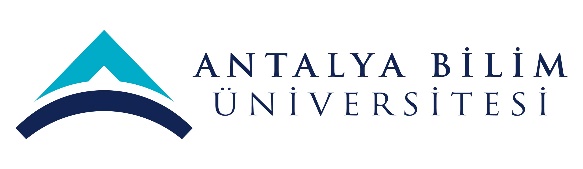 AKTS DERS TANITIM FORMUAKTS DERS TANITIM FORMUAKTS DERS TANITIM FORMUAKTS DERS TANITIM FORMUAKTS DERS TANITIM FORMUAKTS DERS TANITIM FORMUAKTS DERS TANITIM FORMUAKTS DERS TANITIM FORMUAKTS DERS TANITIM FORMUAKTS DERS TANITIM FORMUAKTS DERS TANITIM FORMUAKTS DERS TANITIM FORMUAKTS DERS TANITIM FORMUAKTS DERS TANITIM FORMUAKTS DERS TANITIM FORMUAKTS DERS TANITIM FORMUAKTS DERS TANITIM FORMUAKTS DERS TANITIM FORMUAKTS DERS TANITIM FORMUAKTS DERS TANITIM FORMUAKTS DERS TANITIM FORMUAKTS DERS TANITIM FORMUAKTS DERS TANITIM FORMU	I. BÖLÜM (Senato Onayı)	I. BÖLÜM (Senato Onayı)	I. BÖLÜM (Senato Onayı)	I. BÖLÜM (Senato Onayı)	I. BÖLÜM (Senato Onayı)	I. BÖLÜM (Senato Onayı)	I. BÖLÜM (Senato Onayı)	I. BÖLÜM (Senato Onayı)	I. BÖLÜM (Senato Onayı)	I. BÖLÜM (Senato Onayı)	I. BÖLÜM (Senato Onayı)	I. BÖLÜM (Senato Onayı)	I. BÖLÜM (Senato Onayı)	I. BÖLÜM (Senato Onayı)	I. BÖLÜM (Senato Onayı)	I. BÖLÜM (Senato Onayı)	I. BÖLÜM (Senato Onayı)	I. BÖLÜM (Senato Onayı)	I. BÖLÜM (Senato Onayı)	I. BÖLÜM (Senato Onayı)	I. BÖLÜM (Senato Onayı)	I. BÖLÜM (Senato Onayı)	I. BÖLÜM (Senato Onayı)	I. BÖLÜM (Senato Onayı)Dersi Açan Fakülte /YOİktisadi ve İdari Bilimler Fakültesi İktisadi ve İdari Bilimler Fakültesi İktisadi ve İdari Bilimler Fakültesi İktisadi ve İdari Bilimler Fakültesi İktisadi ve İdari Bilimler Fakültesi İktisadi ve İdari Bilimler Fakültesi İktisadi ve İdari Bilimler Fakültesi İktisadi ve İdari Bilimler Fakültesi İktisadi ve İdari Bilimler Fakültesi İktisadi ve İdari Bilimler Fakültesi İktisadi ve İdari Bilimler Fakültesi İktisadi ve İdari Bilimler Fakültesi İktisadi ve İdari Bilimler Fakültesi İktisadi ve İdari Bilimler Fakültesi İktisadi ve İdari Bilimler Fakültesi İktisadi ve İdari Bilimler Fakültesi İktisadi ve İdari Bilimler Fakültesi İktisadi ve İdari Bilimler Fakültesi İktisadi ve İdari Bilimler Fakültesi İktisadi ve İdari Bilimler Fakültesi İktisadi ve İdari Bilimler Fakültesi İktisadi ve İdari Bilimler Fakültesi İktisadi ve İdari Bilimler Fakültesi Dersi Açan BölümSiyaset Bilimi ve Uluslararası İlişkiler Bölümü Siyaset Bilimi ve Uluslararası İlişkiler Bölümü Siyaset Bilimi ve Uluslararası İlişkiler Bölümü Siyaset Bilimi ve Uluslararası İlişkiler Bölümü Siyaset Bilimi ve Uluslararası İlişkiler Bölümü Siyaset Bilimi ve Uluslararası İlişkiler Bölümü Siyaset Bilimi ve Uluslararası İlişkiler Bölümü Siyaset Bilimi ve Uluslararası İlişkiler Bölümü Siyaset Bilimi ve Uluslararası İlişkiler Bölümü Siyaset Bilimi ve Uluslararası İlişkiler Bölümü Siyaset Bilimi ve Uluslararası İlişkiler Bölümü Siyaset Bilimi ve Uluslararası İlişkiler Bölümü Siyaset Bilimi ve Uluslararası İlişkiler Bölümü Siyaset Bilimi ve Uluslararası İlişkiler Bölümü Siyaset Bilimi ve Uluslararası İlişkiler Bölümü Siyaset Bilimi ve Uluslararası İlişkiler Bölümü Siyaset Bilimi ve Uluslararası İlişkiler Bölümü Siyaset Bilimi ve Uluslararası İlişkiler Bölümü Siyaset Bilimi ve Uluslararası İlişkiler Bölümü Siyaset Bilimi ve Uluslararası İlişkiler Bölümü Siyaset Bilimi ve Uluslararası İlişkiler Bölümü Siyaset Bilimi ve Uluslararası İlişkiler Bölümü Siyaset Bilimi ve Uluslararası İlişkiler Bölümü Dersi Alan Program (lar)Siyaset Bilimi ve Uluslararası İlişkiler Lisans Siyaset Bilimi ve Uluslararası İlişkiler Lisans Siyaset Bilimi ve Uluslararası İlişkiler Lisans Siyaset Bilimi ve Uluslararası İlişkiler Lisans Siyaset Bilimi ve Uluslararası İlişkiler Lisans Siyaset Bilimi ve Uluslararası İlişkiler Lisans Siyaset Bilimi ve Uluslararası İlişkiler Lisans Siyaset Bilimi ve Uluslararası İlişkiler Lisans Siyaset Bilimi ve Uluslararası İlişkiler Lisans Siyaset Bilimi ve Uluslararası İlişkiler Lisans Siyaset Bilimi ve Uluslararası İlişkiler Lisans Siyaset Bilimi ve Uluslararası İlişkiler Lisans Siyaset Bilimi ve Uluslararası İlişkiler Lisans Dersi Alan Program (lar)Dersi Alan Program (lar)Ders Kodu POLS 213POLS 213POLS 213POLS 213POLS 213POLS 213POLS 213POLS 213POLS 213POLS 213POLS 213POLS 213POLS 213POLS 213POLS 213POLS 213POLS 213POLS 213POLS 213POLS 213POLS 213POLS 213POLS 213Ders AdıNitel Veri Analizi  Nitel Veri Analizi  Nitel Veri Analizi  Nitel Veri Analizi  Nitel Veri Analizi  Nitel Veri Analizi  Nitel Veri Analizi  Nitel Veri Analizi  Nitel Veri Analizi  Nitel Veri Analizi  Nitel Veri Analizi  Nitel Veri Analizi  Nitel Veri Analizi  Nitel Veri Analizi  Nitel Veri Analizi  Nitel Veri Analizi  Nitel Veri Analizi  Nitel Veri Analizi  Nitel Veri Analizi  Nitel Veri Analizi  Nitel Veri Analizi  Nitel Veri Analizi  Nitel Veri Analizi  Öğretim dili İngilizce İngilizce İngilizce İngilizce İngilizce İngilizce İngilizce İngilizce İngilizce İngilizce İngilizce İngilizce İngilizce İngilizce İngilizce İngilizce İngilizce İngilizce İngilizce İngilizce İngilizce İngilizce İngilizce Ders TürüZorunlu Ders Zorunlu Ders Zorunlu Ders Zorunlu Ders Zorunlu Ders Zorunlu Ders Zorunlu Ders Zorunlu Ders Zorunlu Ders Zorunlu Ders Zorunlu Ders Zorunlu Ders Zorunlu Ders Zorunlu Ders Zorunlu Ders Zorunlu Ders Zorunlu Ders Zorunlu Ders Zorunlu Ders Zorunlu Ders Zorunlu Ders Zorunlu Ders Zorunlu Ders Ders SeviyesiHaftalık Ders SaatiDers: 3 Ders: 3 Ders: 3 Ders: 3 Ders: 3 Ders: 3 Lab: Lab: Lab: Lab: Uygulama 1Uygulama 1Uygulama 1Uygulama 1Uygulama 1Uygulama 1Uygulama 1Uygulama 1Diğer: Diğer: Diğer: Diğer: Diğer: AKTS Kredisi4 4 4 4 4 4 4 4 4 4 4 4 4 4 4 4 4 4 4 4 4 4 4 Notlandırma TürüStandard Harf Notu Standard Harf Notu Standard Harf Notu Standard Harf Notu Standard Harf Notu Standard Harf Notu Standard Harf Notu Standard Harf Notu Standard Harf Notu Standard Harf Notu Standard Harf Notu Standard Harf Notu Standard Harf Notu Standard Harf Notu Standard Harf Notu Standard Harf Notu Standard Harf Notu Standard Harf Notu Standard Harf Notu Standard Harf Notu Standard Harf Notu Standard Harf Notu Standard Harf Notu Ön koşul/larYok Yok Yok Yok Yok Yok Yok Yok Yok Yok Yok Yok Yok Yok Yok Yok Yok Yok Yok Yok Yok Yok Yok Yan koşul/larYok Yok Yok Yok Yok Yok Yok Yok Yok Yok Yok Yok Yok Yok Yok Yok Yok Yok Yok Yok Yok Yok Yok Kayıt KısıtlamasıSadece lisans öğrencileri Sadece lisans öğrencileri Sadece lisans öğrencileri Sadece lisans öğrencileri Sadece lisans öğrencileri Sadece lisans öğrencileri Sadece lisans öğrencileri Sadece lisans öğrencileri Sadece lisans öğrencileri Sadece lisans öğrencileri Sadece lisans öğrencileri Sadece lisans öğrencileri Sadece lisans öğrencileri Sadece lisans öğrencileri Sadece lisans öğrencileri Sadece lisans öğrencileri Sadece lisans öğrencileri Sadece lisans öğrencileri Sadece lisans öğrencileri Sadece lisans öğrencileri Sadece lisans öğrencileri Sadece lisans öğrencileri Sadece lisans öğrencileri Dersin Amacı Bu ders öğrencilerin nitel veri toplama ve analiz etme metotları hakkındaki yetkinliklerini geliştirmek amacıyla tasarlanmıştır.Bu ders öğrencilerin nitel veri toplama ve analiz etme metotları hakkındaki yetkinliklerini geliştirmek amacıyla tasarlanmıştır.Bu ders öğrencilerin nitel veri toplama ve analiz etme metotları hakkındaki yetkinliklerini geliştirmek amacıyla tasarlanmıştır.Bu ders öğrencilerin nitel veri toplama ve analiz etme metotları hakkındaki yetkinliklerini geliştirmek amacıyla tasarlanmıştır.Bu ders öğrencilerin nitel veri toplama ve analiz etme metotları hakkındaki yetkinliklerini geliştirmek amacıyla tasarlanmıştır.Bu ders öğrencilerin nitel veri toplama ve analiz etme metotları hakkındaki yetkinliklerini geliştirmek amacıyla tasarlanmıştır.Bu ders öğrencilerin nitel veri toplama ve analiz etme metotları hakkındaki yetkinliklerini geliştirmek amacıyla tasarlanmıştır.Bu ders öğrencilerin nitel veri toplama ve analiz etme metotları hakkındaki yetkinliklerini geliştirmek amacıyla tasarlanmıştır.Bu ders öğrencilerin nitel veri toplama ve analiz etme metotları hakkındaki yetkinliklerini geliştirmek amacıyla tasarlanmıştır.Bu ders öğrencilerin nitel veri toplama ve analiz etme metotları hakkındaki yetkinliklerini geliştirmek amacıyla tasarlanmıştır.Bu ders öğrencilerin nitel veri toplama ve analiz etme metotları hakkındaki yetkinliklerini geliştirmek amacıyla tasarlanmıştır.Bu ders öğrencilerin nitel veri toplama ve analiz etme metotları hakkındaki yetkinliklerini geliştirmek amacıyla tasarlanmıştır.Bu ders öğrencilerin nitel veri toplama ve analiz etme metotları hakkındaki yetkinliklerini geliştirmek amacıyla tasarlanmıştır.Bu ders öğrencilerin nitel veri toplama ve analiz etme metotları hakkındaki yetkinliklerini geliştirmek amacıyla tasarlanmıştır.Bu ders öğrencilerin nitel veri toplama ve analiz etme metotları hakkındaki yetkinliklerini geliştirmek amacıyla tasarlanmıştır.Bu ders öğrencilerin nitel veri toplama ve analiz etme metotları hakkındaki yetkinliklerini geliştirmek amacıyla tasarlanmıştır.Bu ders öğrencilerin nitel veri toplama ve analiz etme metotları hakkındaki yetkinliklerini geliştirmek amacıyla tasarlanmıştır.Bu ders öğrencilerin nitel veri toplama ve analiz etme metotları hakkındaki yetkinliklerini geliştirmek amacıyla tasarlanmıştır.Bu ders öğrencilerin nitel veri toplama ve analiz etme metotları hakkındaki yetkinliklerini geliştirmek amacıyla tasarlanmıştır.Bu ders öğrencilerin nitel veri toplama ve analiz etme metotları hakkındaki yetkinliklerini geliştirmek amacıyla tasarlanmıştır.Bu ders öğrencilerin nitel veri toplama ve analiz etme metotları hakkındaki yetkinliklerini geliştirmek amacıyla tasarlanmıştır.Bu ders öğrencilerin nitel veri toplama ve analiz etme metotları hakkındaki yetkinliklerini geliştirmek amacıyla tasarlanmıştır.Bu ders öğrencilerin nitel veri toplama ve analiz etme metotları hakkındaki yetkinliklerini geliştirmek amacıyla tasarlanmıştır.Ders İçeriği POLS 209 Sosyal Bilimlerde Araştırma Metotları dersinin devamı niteliğindeki bu derste, öğrencilerin kendi çalışmalarını yeterli kalitede ve kesinlikte sürdürebilecekleri yetenekler sağlamaları hedeflenmektedir. Nicel Veri Analizi ile birlikte, ilerleyen yıllardaki akademik ve profesyonel çalışmalara zemin hazırlamaktadır. Öğrencilerin literatür taramalarındaki ve medyada sunulan veriyi eleştirel bir bakış ile inceleyebilmeleri için nitel data ve araştırma metodolojisi hakkında temel bilgi sahibi olmaları gerekmektedir. Bu amaçla Nitel Veri Analizi dersinde, nitel analizin altında yatan ontolojik, epistomolojik ve metodolojik prensipler özetlenmektedir. Bu temel varsayımlar, metotların veriye uygulanmasında tekrar edilmekte ve gösterilmektedir. Bu ders, öğrencilere nitel veri toplama, yönetme, analiz etme ve raporlama konularında beceriler kazandırmakta ve bu becerileri uygulama imkânı sunmaktadır. Savunmasız topluluklarla çalışma ile ilgili etik düşünceler ve meseleler tartışılmaktadır. Bir araştırma metodu dersi olan POLS 305, öğrencilerin aktif katılımlarını gerektirmektedir. Veri toplama metotlarını detaylı şekilde öğrenen öğrencilerin ilk haftalardan sonra kendi araştırma projelerini gerçekleştirmeleri beklenmektedir. Ders katılımcılarının öğretim üyesinin gözetiminde kendi verilerini toplama, analiz etme ve raporlamaları gerekmektedir. POLS 209 Sosyal Bilimlerde Araştırma Metotları dersinin devamı niteliğindeki bu derste, öğrencilerin kendi çalışmalarını yeterli kalitede ve kesinlikte sürdürebilecekleri yetenekler sağlamaları hedeflenmektedir. Nicel Veri Analizi ile birlikte, ilerleyen yıllardaki akademik ve profesyonel çalışmalara zemin hazırlamaktadır. Öğrencilerin literatür taramalarındaki ve medyada sunulan veriyi eleştirel bir bakış ile inceleyebilmeleri için nitel data ve araştırma metodolojisi hakkında temel bilgi sahibi olmaları gerekmektedir. Bu amaçla Nitel Veri Analizi dersinde, nitel analizin altında yatan ontolojik, epistomolojik ve metodolojik prensipler özetlenmektedir. Bu temel varsayımlar, metotların veriye uygulanmasında tekrar edilmekte ve gösterilmektedir. Bu ders, öğrencilere nitel veri toplama, yönetme, analiz etme ve raporlama konularında beceriler kazandırmakta ve bu becerileri uygulama imkânı sunmaktadır. Savunmasız topluluklarla çalışma ile ilgili etik düşünceler ve meseleler tartışılmaktadır. Bir araştırma metodu dersi olan POLS 305, öğrencilerin aktif katılımlarını gerektirmektedir. Veri toplama metotlarını detaylı şekilde öğrenen öğrencilerin ilk haftalardan sonra kendi araştırma projelerini gerçekleştirmeleri beklenmektedir. Ders katılımcılarının öğretim üyesinin gözetiminde kendi verilerini toplama, analiz etme ve raporlamaları gerekmektedir. POLS 209 Sosyal Bilimlerde Araştırma Metotları dersinin devamı niteliğindeki bu derste, öğrencilerin kendi çalışmalarını yeterli kalitede ve kesinlikte sürdürebilecekleri yetenekler sağlamaları hedeflenmektedir. Nicel Veri Analizi ile birlikte, ilerleyen yıllardaki akademik ve profesyonel çalışmalara zemin hazırlamaktadır. Öğrencilerin literatür taramalarındaki ve medyada sunulan veriyi eleştirel bir bakış ile inceleyebilmeleri için nitel data ve araştırma metodolojisi hakkında temel bilgi sahibi olmaları gerekmektedir. Bu amaçla Nitel Veri Analizi dersinde, nitel analizin altında yatan ontolojik, epistomolojik ve metodolojik prensipler özetlenmektedir. Bu temel varsayımlar, metotların veriye uygulanmasında tekrar edilmekte ve gösterilmektedir. Bu ders, öğrencilere nitel veri toplama, yönetme, analiz etme ve raporlama konularında beceriler kazandırmakta ve bu becerileri uygulama imkânı sunmaktadır. Savunmasız topluluklarla çalışma ile ilgili etik düşünceler ve meseleler tartışılmaktadır. Bir araştırma metodu dersi olan POLS 305, öğrencilerin aktif katılımlarını gerektirmektedir. Veri toplama metotlarını detaylı şekilde öğrenen öğrencilerin ilk haftalardan sonra kendi araştırma projelerini gerçekleştirmeleri beklenmektedir. Ders katılımcılarının öğretim üyesinin gözetiminde kendi verilerini toplama, analiz etme ve raporlamaları gerekmektedir. POLS 209 Sosyal Bilimlerde Araştırma Metotları dersinin devamı niteliğindeki bu derste, öğrencilerin kendi çalışmalarını yeterli kalitede ve kesinlikte sürdürebilecekleri yetenekler sağlamaları hedeflenmektedir. Nicel Veri Analizi ile birlikte, ilerleyen yıllardaki akademik ve profesyonel çalışmalara zemin hazırlamaktadır. Öğrencilerin literatür taramalarındaki ve medyada sunulan veriyi eleştirel bir bakış ile inceleyebilmeleri için nitel data ve araştırma metodolojisi hakkında temel bilgi sahibi olmaları gerekmektedir. Bu amaçla Nitel Veri Analizi dersinde, nitel analizin altında yatan ontolojik, epistomolojik ve metodolojik prensipler özetlenmektedir. Bu temel varsayımlar, metotların veriye uygulanmasında tekrar edilmekte ve gösterilmektedir. Bu ders, öğrencilere nitel veri toplama, yönetme, analiz etme ve raporlama konularında beceriler kazandırmakta ve bu becerileri uygulama imkânı sunmaktadır. Savunmasız topluluklarla çalışma ile ilgili etik düşünceler ve meseleler tartışılmaktadır. Bir araştırma metodu dersi olan POLS 305, öğrencilerin aktif katılımlarını gerektirmektedir. Veri toplama metotlarını detaylı şekilde öğrenen öğrencilerin ilk haftalardan sonra kendi araştırma projelerini gerçekleştirmeleri beklenmektedir. Ders katılımcılarının öğretim üyesinin gözetiminde kendi verilerini toplama, analiz etme ve raporlamaları gerekmektedir. POLS 209 Sosyal Bilimlerde Araştırma Metotları dersinin devamı niteliğindeki bu derste, öğrencilerin kendi çalışmalarını yeterli kalitede ve kesinlikte sürdürebilecekleri yetenekler sağlamaları hedeflenmektedir. Nicel Veri Analizi ile birlikte, ilerleyen yıllardaki akademik ve profesyonel çalışmalara zemin hazırlamaktadır. Öğrencilerin literatür taramalarındaki ve medyada sunulan veriyi eleştirel bir bakış ile inceleyebilmeleri için nitel data ve araştırma metodolojisi hakkında temel bilgi sahibi olmaları gerekmektedir. Bu amaçla Nitel Veri Analizi dersinde, nitel analizin altında yatan ontolojik, epistomolojik ve metodolojik prensipler özetlenmektedir. Bu temel varsayımlar, metotların veriye uygulanmasında tekrar edilmekte ve gösterilmektedir. Bu ders, öğrencilere nitel veri toplama, yönetme, analiz etme ve raporlama konularında beceriler kazandırmakta ve bu becerileri uygulama imkânı sunmaktadır. Savunmasız topluluklarla çalışma ile ilgili etik düşünceler ve meseleler tartışılmaktadır. Bir araştırma metodu dersi olan POLS 305, öğrencilerin aktif katılımlarını gerektirmektedir. Veri toplama metotlarını detaylı şekilde öğrenen öğrencilerin ilk haftalardan sonra kendi araştırma projelerini gerçekleştirmeleri beklenmektedir. Ders katılımcılarının öğretim üyesinin gözetiminde kendi verilerini toplama, analiz etme ve raporlamaları gerekmektedir. POLS 209 Sosyal Bilimlerde Araştırma Metotları dersinin devamı niteliğindeki bu derste, öğrencilerin kendi çalışmalarını yeterli kalitede ve kesinlikte sürdürebilecekleri yetenekler sağlamaları hedeflenmektedir. Nicel Veri Analizi ile birlikte, ilerleyen yıllardaki akademik ve profesyonel çalışmalara zemin hazırlamaktadır. Öğrencilerin literatür taramalarındaki ve medyada sunulan veriyi eleştirel bir bakış ile inceleyebilmeleri için nitel data ve araştırma metodolojisi hakkında temel bilgi sahibi olmaları gerekmektedir. Bu amaçla Nitel Veri Analizi dersinde, nitel analizin altında yatan ontolojik, epistomolojik ve metodolojik prensipler özetlenmektedir. Bu temel varsayımlar, metotların veriye uygulanmasında tekrar edilmekte ve gösterilmektedir. Bu ders, öğrencilere nitel veri toplama, yönetme, analiz etme ve raporlama konularında beceriler kazandırmakta ve bu becerileri uygulama imkânı sunmaktadır. Savunmasız topluluklarla çalışma ile ilgili etik düşünceler ve meseleler tartışılmaktadır. Bir araştırma metodu dersi olan POLS 305, öğrencilerin aktif katılımlarını gerektirmektedir. Veri toplama metotlarını detaylı şekilde öğrenen öğrencilerin ilk haftalardan sonra kendi araştırma projelerini gerçekleştirmeleri beklenmektedir. Ders katılımcılarının öğretim üyesinin gözetiminde kendi verilerini toplama, analiz etme ve raporlamaları gerekmektedir. POLS 209 Sosyal Bilimlerde Araştırma Metotları dersinin devamı niteliğindeki bu derste, öğrencilerin kendi çalışmalarını yeterli kalitede ve kesinlikte sürdürebilecekleri yetenekler sağlamaları hedeflenmektedir. Nicel Veri Analizi ile birlikte, ilerleyen yıllardaki akademik ve profesyonel çalışmalara zemin hazırlamaktadır. Öğrencilerin literatür taramalarındaki ve medyada sunulan veriyi eleştirel bir bakış ile inceleyebilmeleri için nitel data ve araştırma metodolojisi hakkında temel bilgi sahibi olmaları gerekmektedir. Bu amaçla Nitel Veri Analizi dersinde, nitel analizin altında yatan ontolojik, epistomolojik ve metodolojik prensipler özetlenmektedir. Bu temel varsayımlar, metotların veriye uygulanmasında tekrar edilmekte ve gösterilmektedir. Bu ders, öğrencilere nitel veri toplama, yönetme, analiz etme ve raporlama konularında beceriler kazandırmakta ve bu becerileri uygulama imkânı sunmaktadır. Savunmasız topluluklarla çalışma ile ilgili etik düşünceler ve meseleler tartışılmaktadır. Bir araştırma metodu dersi olan POLS 305, öğrencilerin aktif katılımlarını gerektirmektedir. Veri toplama metotlarını detaylı şekilde öğrenen öğrencilerin ilk haftalardan sonra kendi araştırma projelerini gerçekleştirmeleri beklenmektedir. Ders katılımcılarının öğretim üyesinin gözetiminde kendi verilerini toplama, analiz etme ve raporlamaları gerekmektedir. POLS 209 Sosyal Bilimlerde Araştırma Metotları dersinin devamı niteliğindeki bu derste, öğrencilerin kendi çalışmalarını yeterli kalitede ve kesinlikte sürdürebilecekleri yetenekler sağlamaları hedeflenmektedir. Nicel Veri Analizi ile birlikte, ilerleyen yıllardaki akademik ve profesyonel çalışmalara zemin hazırlamaktadır. Öğrencilerin literatür taramalarındaki ve medyada sunulan veriyi eleştirel bir bakış ile inceleyebilmeleri için nitel data ve araştırma metodolojisi hakkında temel bilgi sahibi olmaları gerekmektedir. Bu amaçla Nitel Veri Analizi dersinde, nitel analizin altında yatan ontolojik, epistomolojik ve metodolojik prensipler özetlenmektedir. Bu temel varsayımlar, metotların veriye uygulanmasında tekrar edilmekte ve gösterilmektedir. Bu ders, öğrencilere nitel veri toplama, yönetme, analiz etme ve raporlama konularında beceriler kazandırmakta ve bu becerileri uygulama imkânı sunmaktadır. Savunmasız topluluklarla çalışma ile ilgili etik düşünceler ve meseleler tartışılmaktadır. Bir araştırma metodu dersi olan POLS 305, öğrencilerin aktif katılımlarını gerektirmektedir. Veri toplama metotlarını detaylı şekilde öğrenen öğrencilerin ilk haftalardan sonra kendi araştırma projelerini gerçekleştirmeleri beklenmektedir. Ders katılımcılarının öğretim üyesinin gözetiminde kendi verilerini toplama, analiz etme ve raporlamaları gerekmektedir. POLS 209 Sosyal Bilimlerde Araştırma Metotları dersinin devamı niteliğindeki bu derste, öğrencilerin kendi çalışmalarını yeterli kalitede ve kesinlikte sürdürebilecekleri yetenekler sağlamaları hedeflenmektedir. Nicel Veri Analizi ile birlikte, ilerleyen yıllardaki akademik ve profesyonel çalışmalara zemin hazırlamaktadır. Öğrencilerin literatür taramalarındaki ve medyada sunulan veriyi eleştirel bir bakış ile inceleyebilmeleri için nitel data ve araştırma metodolojisi hakkında temel bilgi sahibi olmaları gerekmektedir. Bu amaçla Nitel Veri Analizi dersinde, nitel analizin altında yatan ontolojik, epistomolojik ve metodolojik prensipler özetlenmektedir. Bu temel varsayımlar, metotların veriye uygulanmasında tekrar edilmekte ve gösterilmektedir. Bu ders, öğrencilere nitel veri toplama, yönetme, analiz etme ve raporlama konularında beceriler kazandırmakta ve bu becerileri uygulama imkânı sunmaktadır. Savunmasız topluluklarla çalışma ile ilgili etik düşünceler ve meseleler tartışılmaktadır. Bir araştırma metodu dersi olan POLS 305, öğrencilerin aktif katılımlarını gerektirmektedir. Veri toplama metotlarını detaylı şekilde öğrenen öğrencilerin ilk haftalardan sonra kendi araştırma projelerini gerçekleştirmeleri beklenmektedir. Ders katılımcılarının öğretim üyesinin gözetiminde kendi verilerini toplama, analiz etme ve raporlamaları gerekmektedir. POLS 209 Sosyal Bilimlerde Araştırma Metotları dersinin devamı niteliğindeki bu derste, öğrencilerin kendi çalışmalarını yeterli kalitede ve kesinlikte sürdürebilecekleri yetenekler sağlamaları hedeflenmektedir. Nicel Veri Analizi ile birlikte, ilerleyen yıllardaki akademik ve profesyonel çalışmalara zemin hazırlamaktadır. Öğrencilerin literatür taramalarındaki ve medyada sunulan veriyi eleştirel bir bakış ile inceleyebilmeleri için nitel data ve araştırma metodolojisi hakkında temel bilgi sahibi olmaları gerekmektedir. Bu amaçla Nitel Veri Analizi dersinde, nitel analizin altında yatan ontolojik, epistomolojik ve metodolojik prensipler özetlenmektedir. Bu temel varsayımlar, metotların veriye uygulanmasında tekrar edilmekte ve gösterilmektedir. Bu ders, öğrencilere nitel veri toplama, yönetme, analiz etme ve raporlama konularında beceriler kazandırmakta ve bu becerileri uygulama imkânı sunmaktadır. Savunmasız topluluklarla çalışma ile ilgili etik düşünceler ve meseleler tartışılmaktadır. Bir araştırma metodu dersi olan POLS 305, öğrencilerin aktif katılımlarını gerektirmektedir. Veri toplama metotlarını detaylı şekilde öğrenen öğrencilerin ilk haftalardan sonra kendi araştırma projelerini gerçekleştirmeleri beklenmektedir. Ders katılımcılarının öğretim üyesinin gözetiminde kendi verilerini toplama, analiz etme ve raporlamaları gerekmektedir. POLS 209 Sosyal Bilimlerde Araştırma Metotları dersinin devamı niteliğindeki bu derste, öğrencilerin kendi çalışmalarını yeterli kalitede ve kesinlikte sürdürebilecekleri yetenekler sağlamaları hedeflenmektedir. Nicel Veri Analizi ile birlikte, ilerleyen yıllardaki akademik ve profesyonel çalışmalara zemin hazırlamaktadır. Öğrencilerin literatür taramalarındaki ve medyada sunulan veriyi eleştirel bir bakış ile inceleyebilmeleri için nitel data ve araştırma metodolojisi hakkında temel bilgi sahibi olmaları gerekmektedir. Bu amaçla Nitel Veri Analizi dersinde, nitel analizin altında yatan ontolojik, epistomolojik ve metodolojik prensipler özetlenmektedir. Bu temel varsayımlar, metotların veriye uygulanmasında tekrar edilmekte ve gösterilmektedir. Bu ders, öğrencilere nitel veri toplama, yönetme, analiz etme ve raporlama konularında beceriler kazandırmakta ve bu becerileri uygulama imkânı sunmaktadır. Savunmasız topluluklarla çalışma ile ilgili etik düşünceler ve meseleler tartışılmaktadır. Bir araştırma metodu dersi olan POLS 305, öğrencilerin aktif katılımlarını gerektirmektedir. Veri toplama metotlarını detaylı şekilde öğrenen öğrencilerin ilk haftalardan sonra kendi araştırma projelerini gerçekleştirmeleri beklenmektedir. Ders katılımcılarının öğretim üyesinin gözetiminde kendi verilerini toplama, analiz etme ve raporlamaları gerekmektedir. POLS 209 Sosyal Bilimlerde Araştırma Metotları dersinin devamı niteliğindeki bu derste, öğrencilerin kendi çalışmalarını yeterli kalitede ve kesinlikte sürdürebilecekleri yetenekler sağlamaları hedeflenmektedir. Nicel Veri Analizi ile birlikte, ilerleyen yıllardaki akademik ve profesyonel çalışmalara zemin hazırlamaktadır. Öğrencilerin literatür taramalarındaki ve medyada sunulan veriyi eleştirel bir bakış ile inceleyebilmeleri için nitel data ve araştırma metodolojisi hakkında temel bilgi sahibi olmaları gerekmektedir. Bu amaçla Nitel Veri Analizi dersinde, nitel analizin altında yatan ontolojik, epistomolojik ve metodolojik prensipler özetlenmektedir. Bu temel varsayımlar, metotların veriye uygulanmasında tekrar edilmekte ve gösterilmektedir. Bu ders, öğrencilere nitel veri toplama, yönetme, analiz etme ve raporlama konularında beceriler kazandırmakta ve bu becerileri uygulama imkânı sunmaktadır. Savunmasız topluluklarla çalışma ile ilgili etik düşünceler ve meseleler tartışılmaktadır. Bir araştırma metodu dersi olan POLS 305, öğrencilerin aktif katılımlarını gerektirmektedir. Veri toplama metotlarını detaylı şekilde öğrenen öğrencilerin ilk haftalardan sonra kendi araştırma projelerini gerçekleştirmeleri beklenmektedir. Ders katılımcılarının öğretim üyesinin gözetiminde kendi verilerini toplama, analiz etme ve raporlamaları gerekmektedir. POLS 209 Sosyal Bilimlerde Araştırma Metotları dersinin devamı niteliğindeki bu derste, öğrencilerin kendi çalışmalarını yeterli kalitede ve kesinlikte sürdürebilecekleri yetenekler sağlamaları hedeflenmektedir. Nicel Veri Analizi ile birlikte, ilerleyen yıllardaki akademik ve profesyonel çalışmalara zemin hazırlamaktadır. Öğrencilerin literatür taramalarındaki ve medyada sunulan veriyi eleştirel bir bakış ile inceleyebilmeleri için nitel data ve araştırma metodolojisi hakkında temel bilgi sahibi olmaları gerekmektedir. Bu amaçla Nitel Veri Analizi dersinde, nitel analizin altında yatan ontolojik, epistomolojik ve metodolojik prensipler özetlenmektedir. Bu temel varsayımlar, metotların veriye uygulanmasında tekrar edilmekte ve gösterilmektedir. Bu ders, öğrencilere nitel veri toplama, yönetme, analiz etme ve raporlama konularında beceriler kazandırmakta ve bu becerileri uygulama imkânı sunmaktadır. Savunmasız topluluklarla çalışma ile ilgili etik düşünceler ve meseleler tartışılmaktadır. Bir araştırma metodu dersi olan POLS 305, öğrencilerin aktif katılımlarını gerektirmektedir. Veri toplama metotlarını detaylı şekilde öğrenen öğrencilerin ilk haftalardan sonra kendi araştırma projelerini gerçekleştirmeleri beklenmektedir. Ders katılımcılarının öğretim üyesinin gözetiminde kendi verilerini toplama, analiz etme ve raporlamaları gerekmektedir. POLS 209 Sosyal Bilimlerde Araştırma Metotları dersinin devamı niteliğindeki bu derste, öğrencilerin kendi çalışmalarını yeterli kalitede ve kesinlikte sürdürebilecekleri yetenekler sağlamaları hedeflenmektedir. Nicel Veri Analizi ile birlikte, ilerleyen yıllardaki akademik ve profesyonel çalışmalara zemin hazırlamaktadır. Öğrencilerin literatür taramalarındaki ve medyada sunulan veriyi eleştirel bir bakış ile inceleyebilmeleri için nitel data ve araştırma metodolojisi hakkında temel bilgi sahibi olmaları gerekmektedir. Bu amaçla Nitel Veri Analizi dersinde, nitel analizin altında yatan ontolojik, epistomolojik ve metodolojik prensipler özetlenmektedir. Bu temel varsayımlar, metotların veriye uygulanmasında tekrar edilmekte ve gösterilmektedir. Bu ders, öğrencilere nitel veri toplama, yönetme, analiz etme ve raporlama konularında beceriler kazandırmakta ve bu becerileri uygulama imkânı sunmaktadır. Savunmasız topluluklarla çalışma ile ilgili etik düşünceler ve meseleler tartışılmaktadır. Bir araştırma metodu dersi olan POLS 305, öğrencilerin aktif katılımlarını gerektirmektedir. Veri toplama metotlarını detaylı şekilde öğrenen öğrencilerin ilk haftalardan sonra kendi araştırma projelerini gerçekleştirmeleri beklenmektedir. Ders katılımcılarının öğretim üyesinin gözetiminde kendi verilerini toplama, analiz etme ve raporlamaları gerekmektedir. POLS 209 Sosyal Bilimlerde Araştırma Metotları dersinin devamı niteliğindeki bu derste, öğrencilerin kendi çalışmalarını yeterli kalitede ve kesinlikte sürdürebilecekleri yetenekler sağlamaları hedeflenmektedir. Nicel Veri Analizi ile birlikte, ilerleyen yıllardaki akademik ve profesyonel çalışmalara zemin hazırlamaktadır. Öğrencilerin literatür taramalarındaki ve medyada sunulan veriyi eleştirel bir bakış ile inceleyebilmeleri için nitel data ve araştırma metodolojisi hakkında temel bilgi sahibi olmaları gerekmektedir. Bu amaçla Nitel Veri Analizi dersinde, nitel analizin altında yatan ontolojik, epistomolojik ve metodolojik prensipler özetlenmektedir. Bu temel varsayımlar, metotların veriye uygulanmasında tekrar edilmekte ve gösterilmektedir. Bu ders, öğrencilere nitel veri toplama, yönetme, analiz etme ve raporlama konularında beceriler kazandırmakta ve bu becerileri uygulama imkânı sunmaktadır. Savunmasız topluluklarla çalışma ile ilgili etik düşünceler ve meseleler tartışılmaktadır. Bir araştırma metodu dersi olan POLS 305, öğrencilerin aktif katılımlarını gerektirmektedir. Veri toplama metotlarını detaylı şekilde öğrenen öğrencilerin ilk haftalardan sonra kendi araştırma projelerini gerçekleştirmeleri beklenmektedir. Ders katılımcılarının öğretim üyesinin gözetiminde kendi verilerini toplama, analiz etme ve raporlamaları gerekmektedir. POLS 209 Sosyal Bilimlerde Araştırma Metotları dersinin devamı niteliğindeki bu derste, öğrencilerin kendi çalışmalarını yeterli kalitede ve kesinlikte sürdürebilecekleri yetenekler sağlamaları hedeflenmektedir. Nicel Veri Analizi ile birlikte, ilerleyen yıllardaki akademik ve profesyonel çalışmalara zemin hazırlamaktadır. Öğrencilerin literatür taramalarındaki ve medyada sunulan veriyi eleştirel bir bakış ile inceleyebilmeleri için nitel data ve araştırma metodolojisi hakkında temel bilgi sahibi olmaları gerekmektedir. Bu amaçla Nitel Veri Analizi dersinde, nitel analizin altında yatan ontolojik, epistomolojik ve metodolojik prensipler özetlenmektedir. Bu temel varsayımlar, metotların veriye uygulanmasında tekrar edilmekte ve gösterilmektedir. Bu ders, öğrencilere nitel veri toplama, yönetme, analiz etme ve raporlama konularında beceriler kazandırmakta ve bu becerileri uygulama imkânı sunmaktadır. Savunmasız topluluklarla çalışma ile ilgili etik düşünceler ve meseleler tartışılmaktadır. Bir araştırma metodu dersi olan POLS 305, öğrencilerin aktif katılımlarını gerektirmektedir. Veri toplama metotlarını detaylı şekilde öğrenen öğrencilerin ilk haftalardan sonra kendi araştırma projelerini gerçekleştirmeleri beklenmektedir. Ders katılımcılarının öğretim üyesinin gözetiminde kendi verilerini toplama, analiz etme ve raporlamaları gerekmektedir. POLS 209 Sosyal Bilimlerde Araştırma Metotları dersinin devamı niteliğindeki bu derste, öğrencilerin kendi çalışmalarını yeterli kalitede ve kesinlikte sürdürebilecekleri yetenekler sağlamaları hedeflenmektedir. Nicel Veri Analizi ile birlikte, ilerleyen yıllardaki akademik ve profesyonel çalışmalara zemin hazırlamaktadır. Öğrencilerin literatür taramalarındaki ve medyada sunulan veriyi eleştirel bir bakış ile inceleyebilmeleri için nitel data ve araştırma metodolojisi hakkında temel bilgi sahibi olmaları gerekmektedir. Bu amaçla Nitel Veri Analizi dersinde, nitel analizin altında yatan ontolojik, epistomolojik ve metodolojik prensipler özetlenmektedir. Bu temel varsayımlar, metotların veriye uygulanmasında tekrar edilmekte ve gösterilmektedir. Bu ders, öğrencilere nitel veri toplama, yönetme, analiz etme ve raporlama konularında beceriler kazandırmakta ve bu becerileri uygulama imkânı sunmaktadır. Savunmasız topluluklarla çalışma ile ilgili etik düşünceler ve meseleler tartışılmaktadır. Bir araştırma metodu dersi olan POLS 305, öğrencilerin aktif katılımlarını gerektirmektedir. Veri toplama metotlarını detaylı şekilde öğrenen öğrencilerin ilk haftalardan sonra kendi araştırma projelerini gerçekleştirmeleri beklenmektedir. Ders katılımcılarının öğretim üyesinin gözetiminde kendi verilerini toplama, analiz etme ve raporlamaları gerekmektedir. POLS 209 Sosyal Bilimlerde Araştırma Metotları dersinin devamı niteliğindeki bu derste, öğrencilerin kendi çalışmalarını yeterli kalitede ve kesinlikte sürdürebilecekleri yetenekler sağlamaları hedeflenmektedir. Nicel Veri Analizi ile birlikte, ilerleyen yıllardaki akademik ve profesyonel çalışmalara zemin hazırlamaktadır. Öğrencilerin literatür taramalarındaki ve medyada sunulan veriyi eleştirel bir bakış ile inceleyebilmeleri için nitel data ve araştırma metodolojisi hakkında temel bilgi sahibi olmaları gerekmektedir. Bu amaçla Nitel Veri Analizi dersinde, nitel analizin altında yatan ontolojik, epistomolojik ve metodolojik prensipler özetlenmektedir. Bu temel varsayımlar, metotların veriye uygulanmasında tekrar edilmekte ve gösterilmektedir. Bu ders, öğrencilere nitel veri toplama, yönetme, analiz etme ve raporlama konularında beceriler kazandırmakta ve bu becerileri uygulama imkânı sunmaktadır. Savunmasız topluluklarla çalışma ile ilgili etik düşünceler ve meseleler tartışılmaktadır. Bir araştırma metodu dersi olan POLS 305, öğrencilerin aktif katılımlarını gerektirmektedir. Veri toplama metotlarını detaylı şekilde öğrenen öğrencilerin ilk haftalardan sonra kendi araştırma projelerini gerçekleştirmeleri beklenmektedir. Ders katılımcılarının öğretim üyesinin gözetiminde kendi verilerini toplama, analiz etme ve raporlamaları gerekmektedir. POLS 209 Sosyal Bilimlerde Araştırma Metotları dersinin devamı niteliğindeki bu derste, öğrencilerin kendi çalışmalarını yeterli kalitede ve kesinlikte sürdürebilecekleri yetenekler sağlamaları hedeflenmektedir. Nicel Veri Analizi ile birlikte, ilerleyen yıllardaki akademik ve profesyonel çalışmalara zemin hazırlamaktadır. Öğrencilerin literatür taramalarındaki ve medyada sunulan veriyi eleştirel bir bakış ile inceleyebilmeleri için nitel data ve araştırma metodolojisi hakkında temel bilgi sahibi olmaları gerekmektedir. Bu amaçla Nitel Veri Analizi dersinde, nitel analizin altında yatan ontolojik, epistomolojik ve metodolojik prensipler özetlenmektedir. Bu temel varsayımlar, metotların veriye uygulanmasında tekrar edilmekte ve gösterilmektedir. Bu ders, öğrencilere nitel veri toplama, yönetme, analiz etme ve raporlama konularında beceriler kazandırmakta ve bu becerileri uygulama imkânı sunmaktadır. Savunmasız topluluklarla çalışma ile ilgili etik düşünceler ve meseleler tartışılmaktadır. Bir araştırma metodu dersi olan POLS 305, öğrencilerin aktif katılımlarını gerektirmektedir. Veri toplama metotlarını detaylı şekilde öğrenen öğrencilerin ilk haftalardan sonra kendi araştırma projelerini gerçekleştirmeleri beklenmektedir. Ders katılımcılarının öğretim üyesinin gözetiminde kendi verilerini toplama, analiz etme ve raporlamaları gerekmektedir. POLS 209 Sosyal Bilimlerde Araştırma Metotları dersinin devamı niteliğindeki bu derste, öğrencilerin kendi çalışmalarını yeterli kalitede ve kesinlikte sürdürebilecekleri yetenekler sağlamaları hedeflenmektedir. Nicel Veri Analizi ile birlikte, ilerleyen yıllardaki akademik ve profesyonel çalışmalara zemin hazırlamaktadır. Öğrencilerin literatür taramalarındaki ve medyada sunulan veriyi eleştirel bir bakış ile inceleyebilmeleri için nitel data ve araştırma metodolojisi hakkında temel bilgi sahibi olmaları gerekmektedir. Bu amaçla Nitel Veri Analizi dersinde, nitel analizin altında yatan ontolojik, epistomolojik ve metodolojik prensipler özetlenmektedir. Bu temel varsayımlar, metotların veriye uygulanmasında tekrar edilmekte ve gösterilmektedir. Bu ders, öğrencilere nitel veri toplama, yönetme, analiz etme ve raporlama konularında beceriler kazandırmakta ve bu becerileri uygulama imkânı sunmaktadır. Savunmasız topluluklarla çalışma ile ilgili etik düşünceler ve meseleler tartışılmaktadır. Bir araştırma metodu dersi olan POLS 305, öğrencilerin aktif katılımlarını gerektirmektedir. Veri toplama metotlarını detaylı şekilde öğrenen öğrencilerin ilk haftalardan sonra kendi araştırma projelerini gerçekleştirmeleri beklenmektedir. Ders katılımcılarının öğretim üyesinin gözetiminde kendi verilerini toplama, analiz etme ve raporlamaları gerekmektedir. POLS 209 Sosyal Bilimlerde Araştırma Metotları dersinin devamı niteliğindeki bu derste, öğrencilerin kendi çalışmalarını yeterli kalitede ve kesinlikte sürdürebilecekleri yetenekler sağlamaları hedeflenmektedir. Nicel Veri Analizi ile birlikte, ilerleyen yıllardaki akademik ve profesyonel çalışmalara zemin hazırlamaktadır. Öğrencilerin literatür taramalarındaki ve medyada sunulan veriyi eleştirel bir bakış ile inceleyebilmeleri için nitel data ve araştırma metodolojisi hakkında temel bilgi sahibi olmaları gerekmektedir. Bu amaçla Nitel Veri Analizi dersinde, nitel analizin altında yatan ontolojik, epistomolojik ve metodolojik prensipler özetlenmektedir. Bu temel varsayımlar, metotların veriye uygulanmasında tekrar edilmekte ve gösterilmektedir. Bu ders, öğrencilere nitel veri toplama, yönetme, analiz etme ve raporlama konularında beceriler kazandırmakta ve bu becerileri uygulama imkânı sunmaktadır. Savunmasız topluluklarla çalışma ile ilgili etik düşünceler ve meseleler tartışılmaktadır. Bir araştırma metodu dersi olan POLS 305, öğrencilerin aktif katılımlarını gerektirmektedir. Veri toplama metotlarını detaylı şekilde öğrenen öğrencilerin ilk haftalardan sonra kendi araştırma projelerini gerçekleştirmeleri beklenmektedir. Ders katılımcılarının öğretim üyesinin gözetiminde kendi verilerini toplama, analiz etme ve raporlamaları gerekmektedir. POLS 209 Sosyal Bilimlerde Araştırma Metotları dersinin devamı niteliğindeki bu derste, öğrencilerin kendi çalışmalarını yeterli kalitede ve kesinlikte sürdürebilecekleri yetenekler sağlamaları hedeflenmektedir. Nicel Veri Analizi ile birlikte, ilerleyen yıllardaki akademik ve profesyonel çalışmalara zemin hazırlamaktadır. Öğrencilerin literatür taramalarındaki ve medyada sunulan veriyi eleştirel bir bakış ile inceleyebilmeleri için nitel data ve araştırma metodolojisi hakkında temel bilgi sahibi olmaları gerekmektedir. Bu amaçla Nitel Veri Analizi dersinde, nitel analizin altında yatan ontolojik, epistomolojik ve metodolojik prensipler özetlenmektedir. Bu temel varsayımlar, metotların veriye uygulanmasında tekrar edilmekte ve gösterilmektedir. Bu ders, öğrencilere nitel veri toplama, yönetme, analiz etme ve raporlama konularında beceriler kazandırmakta ve bu becerileri uygulama imkânı sunmaktadır. Savunmasız topluluklarla çalışma ile ilgili etik düşünceler ve meseleler tartışılmaktadır. Bir araştırma metodu dersi olan POLS 305, öğrencilerin aktif katılımlarını gerektirmektedir. Veri toplama metotlarını detaylı şekilde öğrenen öğrencilerin ilk haftalardan sonra kendi araştırma projelerini gerçekleştirmeleri beklenmektedir. Ders katılımcılarının öğretim üyesinin gözetiminde kendi verilerini toplama, analiz etme ve raporlamaları gerekmektedir. POLS 209 Sosyal Bilimlerde Araştırma Metotları dersinin devamı niteliğindeki bu derste, öğrencilerin kendi çalışmalarını yeterli kalitede ve kesinlikte sürdürebilecekleri yetenekler sağlamaları hedeflenmektedir. Nicel Veri Analizi ile birlikte, ilerleyen yıllardaki akademik ve profesyonel çalışmalara zemin hazırlamaktadır. Öğrencilerin literatür taramalarındaki ve medyada sunulan veriyi eleştirel bir bakış ile inceleyebilmeleri için nitel data ve araştırma metodolojisi hakkında temel bilgi sahibi olmaları gerekmektedir. Bu amaçla Nitel Veri Analizi dersinde, nitel analizin altında yatan ontolojik, epistomolojik ve metodolojik prensipler özetlenmektedir. Bu temel varsayımlar, metotların veriye uygulanmasında tekrar edilmekte ve gösterilmektedir. Bu ders, öğrencilere nitel veri toplama, yönetme, analiz etme ve raporlama konularında beceriler kazandırmakta ve bu becerileri uygulama imkânı sunmaktadır. Savunmasız topluluklarla çalışma ile ilgili etik düşünceler ve meseleler tartışılmaktadır. Bir araştırma metodu dersi olan POLS 305, öğrencilerin aktif katılımlarını gerektirmektedir. Veri toplama metotlarını detaylı şekilde öğrenen öğrencilerin ilk haftalardan sonra kendi araştırma projelerini gerçekleştirmeleri beklenmektedir. Ders katılımcılarının öğretim üyesinin gözetiminde kendi verilerini toplama, analiz etme ve raporlamaları gerekmektedir. Öğrenim Çıktıları ÖÇ1ÖÇ1Nitel araştırma dizaynın temel unsurlarını tanımlama Nitel araştırma dizaynın temel unsurlarını tanımlama Nitel araştırma dizaynın temel unsurlarını tanımlama Nitel araştırma dizaynın temel unsurlarını tanımlama Nitel araştırma dizaynın temel unsurlarını tanımlama Nitel araştırma dizaynın temel unsurlarını tanımlama Nitel araştırma dizaynın temel unsurlarını tanımlama Nitel araştırma dizaynın temel unsurlarını tanımlama Nitel araştırma dizaynın temel unsurlarını tanımlama Nitel araştırma dizaynın temel unsurlarını tanımlama Nitel araştırma dizaynın temel unsurlarını tanımlama Nitel araştırma dizaynın temel unsurlarını tanımlama Nitel araştırma dizaynın temel unsurlarını tanımlama Nitel araştırma dizaynın temel unsurlarını tanımlama Nitel araştırma dizaynın temel unsurlarını tanımlama Nitel araştırma dizaynın temel unsurlarını tanımlama Nitel araştırma dizaynın temel unsurlarını tanımlama Nitel araştırma dizaynın temel unsurlarını tanımlama Nitel araştırma dizaynın temel unsurlarını tanımlama Nitel araştırma dizaynın temel unsurlarını tanımlama Nitel araştırma dizaynın temel unsurlarını tanımlama Öğrenim Çıktıları ÖÇ2ÖÇ2Nitel araştırmada etiğe önem atfetme Nitel araştırmada etiğe önem atfetme Nitel araştırmada etiğe önem atfetme Nitel araştırmada etiğe önem atfetme Nitel araştırmada etiğe önem atfetme Nitel araştırmada etiğe önem atfetme Nitel araştırmada etiğe önem atfetme Nitel araştırmada etiğe önem atfetme Nitel araştırmada etiğe önem atfetme Nitel araştırmada etiğe önem atfetme Nitel araştırmada etiğe önem atfetme Nitel araştırmada etiğe önem atfetme Nitel araştırmada etiğe önem atfetme Nitel araştırmada etiğe önem atfetme Nitel araştırmada etiğe önem atfetme Nitel araştırmada etiğe önem atfetme Nitel araştırmada etiğe önem atfetme Nitel araştırmada etiğe önem atfetme Nitel araştırmada etiğe önem atfetme Nitel araştırmada etiğe önem atfetme Nitel araştırmada etiğe önem atfetme Öğrenim Çıktıları ÖÇ2ÖÇ2Basit nitel araştırma gerçekleştirmeBasit nitel araştırma gerçekleştirmeBasit nitel araştırma gerçekleştirmeBasit nitel araştırma gerçekleştirmeBasit nitel araştırma gerçekleştirmeBasit nitel araştırma gerçekleştirmeBasit nitel araştırma gerçekleştirmeBasit nitel araştırma gerçekleştirmeBasit nitel araştırma gerçekleştirmeBasit nitel araştırma gerçekleştirmeBasit nitel araştırma gerçekleştirmeBasit nitel araştırma gerçekleştirmeBasit nitel araştırma gerçekleştirmeBasit nitel araştırma gerçekleştirmeBasit nitel araştırma gerçekleştirmeBasit nitel araştırma gerçekleştirmeBasit nitel araştırma gerçekleştirmeBasit nitel araştırma gerçekleştirmeBasit nitel araştırma gerçekleştirmeBasit nitel araştırma gerçekleştirmeBasit nitel araştırma gerçekleştirmeÖğrenim Çıktıları ÖÇ4ÖÇ4Derste öğretilen tekniklerden birini kullanarak veri toplama Derste öğretilen tekniklerden birini kullanarak veri toplama Derste öğretilen tekniklerden birini kullanarak veri toplama Derste öğretilen tekniklerden birini kullanarak veri toplama Derste öğretilen tekniklerden birini kullanarak veri toplama Derste öğretilen tekniklerden birini kullanarak veri toplama Derste öğretilen tekniklerden birini kullanarak veri toplama Derste öğretilen tekniklerden birini kullanarak veri toplama Derste öğretilen tekniklerden birini kullanarak veri toplama Derste öğretilen tekniklerden birini kullanarak veri toplama Derste öğretilen tekniklerden birini kullanarak veri toplama Derste öğretilen tekniklerden birini kullanarak veri toplama Derste öğretilen tekniklerden birini kullanarak veri toplama Derste öğretilen tekniklerden birini kullanarak veri toplama Derste öğretilen tekniklerden birini kullanarak veri toplama Derste öğretilen tekniklerden birini kullanarak veri toplama Derste öğretilen tekniklerden birini kullanarak veri toplama Derste öğretilen tekniklerden birini kullanarak veri toplama Derste öğretilen tekniklerden birini kullanarak veri toplama Derste öğretilen tekniklerden birini kullanarak veri toplama Derste öğretilen tekniklerden birini kullanarak veri toplama Öğrenim Çıktıları ÖÇ5ÖÇ5Derste öğretilen tekniklerden birini kullanarak veri analiz etme Derste öğretilen tekniklerden birini kullanarak veri analiz etme Derste öğretilen tekniklerden birini kullanarak veri analiz etme Derste öğretilen tekniklerden birini kullanarak veri analiz etme Derste öğretilen tekniklerden birini kullanarak veri analiz etme Derste öğretilen tekniklerden birini kullanarak veri analiz etme Derste öğretilen tekniklerden birini kullanarak veri analiz etme Derste öğretilen tekniklerden birini kullanarak veri analiz etme Derste öğretilen tekniklerden birini kullanarak veri analiz etme Derste öğretilen tekniklerden birini kullanarak veri analiz etme Derste öğretilen tekniklerden birini kullanarak veri analiz etme Derste öğretilen tekniklerden birini kullanarak veri analiz etme Derste öğretilen tekniklerden birini kullanarak veri analiz etme Derste öğretilen tekniklerden birini kullanarak veri analiz etme Derste öğretilen tekniklerden birini kullanarak veri analiz etme Derste öğretilen tekniklerden birini kullanarak veri analiz etme Derste öğretilen tekniklerden birini kullanarak veri analiz etme Derste öğretilen tekniklerden birini kullanarak veri analiz etme Derste öğretilen tekniklerden birini kullanarak veri analiz etme Derste öğretilen tekniklerden birini kullanarak veri analiz etme Derste öğretilen tekniklerden birini kullanarak veri analiz etme Öğrenim Çıktıları ÖÇ6ÖÇ6Araştırma raporu oluşturma Araştırma raporu oluşturma Araştırma raporu oluşturma Araştırma raporu oluşturma Araştırma raporu oluşturma Araştırma raporu oluşturma Araştırma raporu oluşturma Araştırma raporu oluşturma Araştırma raporu oluşturma Araştırma raporu oluşturma Araştırma raporu oluşturma Araştırma raporu oluşturma Araştırma raporu oluşturma Araştırma raporu oluşturma Araştırma raporu oluşturma Araştırma raporu oluşturma Araştırma raporu oluşturma Araştırma raporu oluşturma Araştırma raporu oluşturma Araştırma raporu oluşturma Araştırma raporu oluşturma II. BÖLÜM (Fakülte Kurulu Onayı)II. BÖLÜM (Fakülte Kurulu Onayı)II. BÖLÜM (Fakülte Kurulu Onayı)II. BÖLÜM (Fakülte Kurulu Onayı)II. BÖLÜM (Fakülte Kurulu Onayı)II. BÖLÜM (Fakülte Kurulu Onayı)II. BÖLÜM (Fakülte Kurulu Onayı)II. BÖLÜM (Fakülte Kurulu Onayı)II. BÖLÜM (Fakülte Kurulu Onayı)II. BÖLÜM (Fakülte Kurulu Onayı)II. BÖLÜM (Fakülte Kurulu Onayı)II. BÖLÜM (Fakülte Kurulu Onayı)II. BÖLÜM (Fakülte Kurulu Onayı)II. BÖLÜM (Fakülte Kurulu Onayı)II. BÖLÜM (Fakülte Kurulu Onayı)II. BÖLÜM (Fakülte Kurulu Onayı)II. BÖLÜM (Fakülte Kurulu Onayı)II. BÖLÜM (Fakülte Kurulu Onayı)II. BÖLÜM (Fakülte Kurulu Onayı)II. BÖLÜM (Fakülte Kurulu Onayı)II. BÖLÜM (Fakülte Kurulu Onayı)II. BÖLÜM (Fakülte Kurulu Onayı)II. BÖLÜM (Fakülte Kurulu Onayı)II. BÖLÜM (Fakülte Kurulu Onayı)Temel ÇıktılarProgram ÇıktılarıProgram ÇıktılarıProgram ÇıktılarıProgram ÇıktılarıProgram ÇıktılarıProgram ÇıktılarıProgram ÇıktılarıProgram ÇıktılarıProgram ÇıktılarıProgram ÇıktılarıÖÇ1ÖÇ1ÖÇ1ÖÇ2ÖÇ2ÖÇ2ÖÇ2ÖÇ2ÖÇ3ÖÇ3ÖÇ3ÖÇ3ÖÇ4ÖÇ4ÖÇ4ÖÇ4ÖÇ4ÖÇ4ÖÇ4ÖÇ5ÖÇ5ÖÇ5ÖÇ6ÖÇ6ÖÇ6Temel ÇıktılarPÇ1PÇ1Türkçe ve İngilizce sözlü, yazılı ve görsel yöntemlerle etkin iletişim kurma rapor yazma ve sunum yapma  becerisi.Türkçe ve İngilizce sözlü, yazılı ve görsel yöntemlerle etkin iletişim kurma rapor yazma ve sunum yapma  becerisi.Türkçe ve İngilizce sözlü, yazılı ve görsel yöntemlerle etkin iletişim kurma rapor yazma ve sunum yapma  becerisi.Türkçe ve İngilizce sözlü, yazılı ve görsel yöntemlerle etkin iletişim kurma rapor yazma ve sunum yapma  becerisi.Türkçe ve İngilizce sözlü, yazılı ve görsel yöntemlerle etkin iletişim kurma rapor yazma ve sunum yapma  becerisi.Türkçe ve İngilizce sözlü, yazılı ve görsel yöntemlerle etkin iletişim kurma rapor yazma ve sunum yapma  becerisi.Türkçe ve İngilizce sözlü, yazılı ve görsel yöntemlerle etkin iletişim kurma rapor yazma ve sunum yapma  becerisi.Türkçe ve İngilizce sözlü, yazılı ve görsel yöntemlerle etkin iletişim kurma rapor yazma ve sunum yapma  becerisi.Türkçe ve İngilizce sözlü, yazılı ve görsel yöntemlerle etkin iletişim kurma rapor yazma ve sunum yapma  becerisi.Türkçe ve İngilizce sözlü, yazılı ve görsel yöntemlerle etkin iletişim kurma rapor yazma ve sunum yapma  becerisi.XXTemel ÇıktılarPÇ2PÇ2Hem bireysel hem de disiplin içi ve çok disiplinli takımlarda etkin biçimde çalışabilme becerisi.Hem bireysel hem de disiplin içi ve çok disiplinli takımlarda etkin biçimde çalışabilme becerisi.Hem bireysel hem de disiplin içi ve çok disiplinli takımlarda etkin biçimde çalışabilme becerisi.Hem bireysel hem de disiplin içi ve çok disiplinli takımlarda etkin biçimde çalışabilme becerisi.Hem bireysel hem de disiplin içi ve çok disiplinli takımlarda etkin biçimde çalışabilme becerisi.Hem bireysel hem de disiplin içi ve çok disiplinli takımlarda etkin biçimde çalışabilme becerisi.Hem bireysel hem de disiplin içi ve çok disiplinli takımlarda etkin biçimde çalışabilme becerisi.Hem bireysel hem de disiplin içi ve çok disiplinli takımlarda etkin biçimde çalışabilme becerisi.Hem bireysel hem de disiplin içi ve çok disiplinli takımlarda etkin biçimde çalışabilme becerisi.Hem bireysel hem de disiplin içi ve çok disiplinli takımlarda etkin biçimde çalışabilme becerisi.XXXXXXXXXXXXTemel ÇıktılarPÇ3PÇ3Yaşam boyu öğrenmenin gerekliliği bilinci ve bilgiye erişebilme, bilim ve teknolojideki gelişmeleri izleme ve kendini sürekli yenileme becerisi.Yaşam boyu öğrenmenin gerekliliği bilinci ve bilgiye erişebilme, bilim ve teknolojideki gelişmeleri izleme ve kendini sürekli yenileme becerisi.Yaşam boyu öğrenmenin gerekliliği bilinci ve bilgiye erişebilme, bilim ve teknolojideki gelişmeleri izleme ve kendini sürekli yenileme becerisi.Yaşam boyu öğrenmenin gerekliliği bilinci ve bilgiye erişebilme, bilim ve teknolojideki gelişmeleri izleme ve kendini sürekli yenileme becerisi.Yaşam boyu öğrenmenin gerekliliği bilinci ve bilgiye erişebilme, bilim ve teknolojideki gelişmeleri izleme ve kendini sürekli yenileme becerisi.Yaşam boyu öğrenmenin gerekliliği bilinci ve bilgiye erişebilme, bilim ve teknolojideki gelişmeleri izleme ve kendini sürekli yenileme becerisi.Yaşam boyu öğrenmenin gerekliliği bilinci ve bilgiye erişebilme, bilim ve teknolojideki gelişmeleri izleme ve kendini sürekli yenileme becerisi.Yaşam boyu öğrenmenin gerekliliği bilinci ve bilgiye erişebilme, bilim ve teknolojideki gelişmeleri izleme ve kendini sürekli yenileme becerisi.Yaşam boyu öğrenmenin gerekliliği bilinci ve bilgiye erişebilme, bilim ve teknolojideki gelişmeleri izleme ve kendini sürekli yenileme becerisi.Yaşam boyu öğrenmenin gerekliliği bilinci ve bilgiye erişebilme, bilim ve teknolojideki gelişmeleri izleme ve kendini sürekli yenileme becerisi.XXXXXXXXXXTemel ÇıktılarPÇ4PÇ4Proje yönetimi , risk yönetimi, yenilikçilik ve değişiklik yönetimi, girişimcilik, ve sürdürülebilir kalkınma hakkında bilgi.Proje yönetimi , risk yönetimi, yenilikçilik ve değişiklik yönetimi, girişimcilik, ve sürdürülebilir kalkınma hakkında bilgi.Proje yönetimi , risk yönetimi, yenilikçilik ve değişiklik yönetimi, girişimcilik, ve sürdürülebilir kalkınma hakkında bilgi.Proje yönetimi , risk yönetimi, yenilikçilik ve değişiklik yönetimi, girişimcilik, ve sürdürülebilir kalkınma hakkında bilgi.Proje yönetimi , risk yönetimi, yenilikçilik ve değişiklik yönetimi, girişimcilik, ve sürdürülebilir kalkınma hakkında bilgi.Proje yönetimi , risk yönetimi, yenilikçilik ve değişiklik yönetimi, girişimcilik, ve sürdürülebilir kalkınma hakkında bilgi.Proje yönetimi , risk yönetimi, yenilikçilik ve değişiklik yönetimi, girişimcilik, ve sürdürülebilir kalkınma hakkında bilgi.Proje yönetimi , risk yönetimi, yenilikçilik ve değişiklik yönetimi, girişimcilik, ve sürdürülebilir kalkınma hakkında bilgi.Proje yönetimi , risk yönetimi, yenilikçilik ve değişiklik yönetimi, girişimcilik, ve sürdürülebilir kalkınma hakkında bilgi.Proje yönetimi , risk yönetimi, yenilikçilik ve değişiklik yönetimi, girişimcilik, ve sürdürülebilir kalkınma hakkında bilgi.XXXXXXXXXXXXTemel ÇıktılarPÇ5PÇ5Sektörler hakkında farkındalık  ve iş planı hazırlama becerisi .Sektörler hakkında farkındalık  ve iş planı hazırlama becerisi .Sektörler hakkında farkındalık  ve iş planı hazırlama becerisi .Sektörler hakkında farkındalık  ve iş planı hazırlama becerisi .Sektörler hakkında farkındalık  ve iş planı hazırlama becerisi .Sektörler hakkında farkındalık  ve iş planı hazırlama becerisi .Sektörler hakkında farkındalık  ve iş planı hazırlama becerisi .Sektörler hakkında farkındalık  ve iş planı hazırlama becerisi .Sektörler hakkında farkındalık  ve iş planı hazırlama becerisi .Sektörler hakkında farkındalık  ve iş planı hazırlama becerisi .XXXXTemel ÇıktılarPÇ6PÇ6Mesleki ve etik sorumluluk bilinci  ve etik ilkelerine uygun davranma.Mesleki ve etik sorumluluk bilinci  ve etik ilkelerine uygun davranma.Mesleki ve etik sorumluluk bilinci  ve etik ilkelerine uygun davranma.Mesleki ve etik sorumluluk bilinci  ve etik ilkelerine uygun davranma.Mesleki ve etik sorumluluk bilinci  ve etik ilkelerine uygun davranma.Mesleki ve etik sorumluluk bilinci  ve etik ilkelerine uygun davranma.Mesleki ve etik sorumluluk bilinci  ve etik ilkelerine uygun davranma.Mesleki ve etik sorumluluk bilinci  ve etik ilkelerine uygun davranma.Mesleki ve etik sorumluluk bilinci  ve etik ilkelerine uygun davranma.Mesleki ve etik sorumluluk bilinci  ve etik ilkelerine uygun davranma.XXXFakülte/YO Çıktıları PÇ7PÇ7Sosyal bilimlerde araştırma yöntemleri konusunda bilgi sahibi olmak Sosyal bilimlerde araştırma yöntemleri konusunda bilgi sahibi olmak Sosyal bilimlerde araştırma yöntemleri konusunda bilgi sahibi olmak Sosyal bilimlerde araştırma yöntemleri konusunda bilgi sahibi olmak Sosyal bilimlerde araştırma yöntemleri konusunda bilgi sahibi olmak Sosyal bilimlerde araştırma yöntemleri konusunda bilgi sahibi olmak Sosyal bilimlerde araştırma yöntemleri konusunda bilgi sahibi olmak Sosyal bilimlerde araştırma yöntemleri konusunda bilgi sahibi olmak Sosyal bilimlerde araştırma yöntemleri konusunda bilgi sahibi olmak Sosyal bilimlerde araştırma yöntemleri konusunda bilgi sahibi olmak XXXXXXXXXXXXXXXXXXXXXXFakülte/YO Çıktıları PÇ8PÇ8Bölümün, matematik, istatistik ve ekonomi gibi farklı disiplinlerle ilişkisini anlamak.  Bölümün, matematik, istatistik ve ekonomi gibi farklı disiplinlerle ilişkisini anlamak.  Bölümün, matematik, istatistik ve ekonomi gibi farklı disiplinlerle ilişkisini anlamak.  Bölümün, matematik, istatistik ve ekonomi gibi farklı disiplinlerle ilişkisini anlamak.  Bölümün, matematik, istatistik ve ekonomi gibi farklı disiplinlerle ilişkisini anlamak.  Bölümün, matematik, istatistik ve ekonomi gibi farklı disiplinlerle ilişkisini anlamak.  Bölümün, matematik, istatistik ve ekonomi gibi farklı disiplinlerle ilişkisini anlamak.  Bölümün, matematik, istatistik ve ekonomi gibi farklı disiplinlerle ilişkisini anlamak.  Bölümün, matematik, istatistik ve ekonomi gibi farklı disiplinlerle ilişkisini anlamak.  Bölümün, matematik, istatistik ve ekonomi gibi farklı disiplinlerle ilişkisini anlamak.  Fakülte/YO Çıktıları PÇ9PÇ9Sosyal bilimlerde disiplinlerarası yaklaşımların farkında olmak. Sosyal bilimlerde disiplinlerarası yaklaşımların farkında olmak. Sosyal bilimlerde disiplinlerarası yaklaşımların farkında olmak. Sosyal bilimlerde disiplinlerarası yaklaşımların farkında olmak. Sosyal bilimlerde disiplinlerarası yaklaşımların farkında olmak. Sosyal bilimlerde disiplinlerarası yaklaşımların farkında olmak. Sosyal bilimlerde disiplinlerarası yaklaşımların farkında olmak. Sosyal bilimlerde disiplinlerarası yaklaşımların farkında olmak. Sosyal bilimlerde disiplinlerarası yaklaşımların farkında olmak. Sosyal bilimlerde disiplinlerarası yaklaşımların farkında olmak. XXXXXXXXXXXXXXXXFakülte/YO Çıktıları PÇ10PÇ10Sosyal bilimlerdeki farklı konuları güncel olaylarla ilişkilendirme becerisine sahip olmak. Sosyal bilimlerdeki farklı konuları güncel olaylarla ilişkilendirme becerisine sahip olmak. Sosyal bilimlerdeki farklı konuları güncel olaylarla ilişkilendirme becerisine sahip olmak. Sosyal bilimlerdeki farklı konuları güncel olaylarla ilişkilendirme becerisine sahip olmak. Sosyal bilimlerdeki farklı konuları güncel olaylarla ilişkilendirme becerisine sahip olmak. Sosyal bilimlerdeki farklı konuları güncel olaylarla ilişkilendirme becerisine sahip olmak. Sosyal bilimlerdeki farklı konuları güncel olaylarla ilişkilendirme becerisine sahip olmak. Sosyal bilimlerdeki farklı konuları güncel olaylarla ilişkilendirme becerisine sahip olmak. Sosyal bilimlerdeki farklı konuları güncel olaylarla ilişkilendirme becerisine sahip olmak. Sosyal bilimlerdeki farklı konuları güncel olaylarla ilişkilendirme becerisine sahip olmak. XXXXXXXXXXXXFakülte/YO Çıktıları PÇ11PÇ11Sosyal bilimlerin araştırdığı konuları yazılı ve sözlü olarak analiz edebilmek. Sosyal bilimlerin araştırdığı konuları yazılı ve sözlü olarak analiz edebilmek. Sosyal bilimlerin araştırdığı konuları yazılı ve sözlü olarak analiz edebilmek. Sosyal bilimlerin araştırdığı konuları yazılı ve sözlü olarak analiz edebilmek. Sosyal bilimlerin araştırdığı konuları yazılı ve sözlü olarak analiz edebilmek. Sosyal bilimlerin araştırdığı konuları yazılı ve sözlü olarak analiz edebilmek. Sosyal bilimlerin araştırdığı konuları yazılı ve sözlü olarak analiz edebilmek. Sosyal bilimlerin araştırdığı konuları yazılı ve sözlü olarak analiz edebilmek. Sosyal bilimlerin araştırdığı konuları yazılı ve sözlü olarak analiz edebilmek. Sosyal bilimlerin araştırdığı konuları yazılı ve sözlü olarak analiz edebilmek. XXProgram ÇıktılarıPÇ12PÇ12PÇ12Siyaset Biliminin felsefi ve kuramsal temellerini anlamak. Siyaset Biliminin felsefi ve kuramsal temellerini anlamak. Siyaset Biliminin felsefi ve kuramsal temellerini anlamak. Siyaset Biliminin felsefi ve kuramsal temellerini anlamak. Siyaset Biliminin felsefi ve kuramsal temellerini anlamak. Siyaset Biliminin felsefi ve kuramsal temellerini anlamak. Siyaset Biliminin felsefi ve kuramsal temellerini anlamak. Siyaset Biliminin felsefi ve kuramsal temellerini anlamak. Siyaset Biliminin felsefi ve kuramsal temellerini anlamak. Program ÇıktılarıPÇ13PÇ13PÇ13Uluslararası İlişkilerin felsefi ve kuramsal temellerini anlamakUluslararası İlişkilerin felsefi ve kuramsal temellerini anlamakUluslararası İlişkilerin felsefi ve kuramsal temellerini anlamakUluslararası İlişkilerin felsefi ve kuramsal temellerini anlamakUluslararası İlişkilerin felsefi ve kuramsal temellerini anlamakUluslararası İlişkilerin felsefi ve kuramsal temellerini anlamakUluslararası İlişkilerin felsefi ve kuramsal temellerini anlamakUluslararası İlişkilerin felsefi ve kuramsal temellerini anlamakUluslararası İlişkilerin felsefi ve kuramsal temellerini anlamakXXXXProgram ÇıktılarıPÇ14PÇ14PÇ14Yerel ve uluslararası seviyede gözlenen siyasi süreçleri etkileyen toplumsal ve tarihsel unsurları anlamak.  Yerel ve uluslararası seviyede gözlenen siyasi süreçleri etkileyen toplumsal ve tarihsel unsurları anlamak.  Yerel ve uluslararası seviyede gözlenen siyasi süreçleri etkileyen toplumsal ve tarihsel unsurları anlamak.  Yerel ve uluslararası seviyede gözlenen siyasi süreçleri etkileyen toplumsal ve tarihsel unsurları anlamak.  Yerel ve uluslararası seviyede gözlenen siyasi süreçleri etkileyen toplumsal ve tarihsel unsurları anlamak.  Yerel ve uluslararası seviyede gözlenen siyasi süreçleri etkileyen toplumsal ve tarihsel unsurları anlamak.  Yerel ve uluslararası seviyede gözlenen siyasi süreçleri etkileyen toplumsal ve tarihsel unsurları anlamak.  Yerel ve uluslararası seviyede gözlenen siyasi süreçleri etkileyen toplumsal ve tarihsel unsurları anlamak.  Yerel ve uluslararası seviyede gözlenen siyasi süreçleri etkileyen toplumsal ve tarihsel unsurları anlamak.  Program ÇıktılarıPÇ15PÇ15PÇ15Niteliksel ve niceliksel sosyal bilim yöntemlerini bilmek.Niteliksel ve niceliksel sosyal bilim yöntemlerini bilmek.Niteliksel ve niceliksel sosyal bilim yöntemlerini bilmek.Niteliksel ve niceliksel sosyal bilim yöntemlerini bilmek.Niteliksel ve niceliksel sosyal bilim yöntemlerini bilmek.Niteliksel ve niceliksel sosyal bilim yöntemlerini bilmek.Niteliksel ve niceliksel sosyal bilim yöntemlerini bilmek.Niteliksel ve niceliksel sosyal bilim yöntemlerini bilmek.Niteliksel ve niceliksel sosyal bilim yöntemlerini bilmek.XXXXProgram ÇıktılarıPÇ16PÇ16PÇ16Siyaset bilimindeki konuları tarihsel, kuramsal ve güncel bağlamlarında yazılı ve sözlu olarak ifade edebilmek.  Siyaset bilimindeki konuları tarihsel, kuramsal ve güncel bağlamlarında yazılı ve sözlu olarak ifade edebilmek.  Siyaset bilimindeki konuları tarihsel, kuramsal ve güncel bağlamlarında yazılı ve sözlu olarak ifade edebilmek.  Siyaset bilimindeki konuları tarihsel, kuramsal ve güncel bağlamlarında yazılı ve sözlu olarak ifade edebilmek.  Siyaset bilimindeki konuları tarihsel, kuramsal ve güncel bağlamlarında yazılı ve sözlu olarak ifade edebilmek.  Siyaset bilimindeki konuları tarihsel, kuramsal ve güncel bağlamlarında yazılı ve sözlu olarak ifade edebilmek.  Siyaset bilimindeki konuları tarihsel, kuramsal ve güncel bağlamlarında yazılı ve sözlu olarak ifade edebilmek.  Siyaset bilimindeki konuları tarihsel, kuramsal ve güncel bağlamlarında yazılı ve sözlu olarak ifade edebilmek.  Siyaset bilimindeki konuları tarihsel, kuramsal ve güncel bağlamlarında yazılı ve sözlu olarak ifade edebilmek.  XXXXXXXXXXXXXXXXXXXXXXProgram ÇıktılarıPÇ17PÇ17PÇ17Siyaset bilimindeki güncel sorunlara eleştirel ve yapıcı yaklaşımlar geliştirebilmek. Siyaset bilimindeki güncel sorunlara eleştirel ve yapıcı yaklaşımlar geliştirebilmek. Siyaset bilimindeki güncel sorunlara eleştirel ve yapıcı yaklaşımlar geliştirebilmek. Siyaset bilimindeki güncel sorunlara eleştirel ve yapıcı yaklaşımlar geliştirebilmek. Siyaset bilimindeki güncel sorunlara eleştirel ve yapıcı yaklaşımlar geliştirebilmek. Siyaset bilimindeki güncel sorunlara eleştirel ve yapıcı yaklaşımlar geliştirebilmek. Siyaset bilimindeki güncel sorunlara eleştirel ve yapıcı yaklaşımlar geliştirebilmek. Siyaset bilimindeki güncel sorunlara eleştirel ve yapıcı yaklaşımlar geliştirebilmek. Siyaset bilimindeki güncel sorunlara eleştirel ve yapıcı yaklaşımlar geliştirebilmek. XXProgram ÇıktılarıPÇ18PÇ18PÇ18Ülkeler arası ilişkiler ve siyasi sitemleri küresel düzeyde analiz edebilmek.  Ülkeler arası ilişkiler ve siyasi sitemleri küresel düzeyde analiz edebilmek.  Ülkeler arası ilişkiler ve siyasi sitemleri küresel düzeyde analiz edebilmek.  Ülkeler arası ilişkiler ve siyasi sitemleri küresel düzeyde analiz edebilmek.  Ülkeler arası ilişkiler ve siyasi sitemleri küresel düzeyde analiz edebilmek.  Ülkeler arası ilişkiler ve siyasi sitemleri küresel düzeyde analiz edebilmek.  Ülkeler arası ilişkiler ve siyasi sitemleri küresel düzeyde analiz edebilmek.  Ülkeler arası ilişkiler ve siyasi sitemleri küresel düzeyde analiz edebilmek.  Ülkeler arası ilişkiler ve siyasi sitemleri küresel düzeyde analiz edebilmek.  XXXXXXXXXXXXÖğretilen Konular, Konuların Öğrenim Çıktılarına Katkıları, ve Öğrenim Değerlendirme MetodlarıKonu#HaftaHaftaHaftaHaftaKonuKonuKonuKonuÖÇ1ÖÇ1ÖÇ2ÖÇ2ÖÇ2ÖÇ3ÖÇ3ÖÇ3ÖÇ3ÖÇ3ÖÇ3ÖÇ3ÖÇ4ÖÇ4ÖÇ4ÖÇ4ÖÇ4ÖÇ4ÖÇ5ÖÇ6ÖÇ6ÖÇ6ÖÇ6ÖÇ6ÖÇ6ÖÇ6Öğretilen Konular, Konuların Öğrenim Çıktılarına Katkıları, ve Öğrenim Değerlendirme MetodlarıK11111Nitel araştırmaya genel giriş Nitel araştırmaya genel giriş Nitel araştırmaya genel giriş Nitel araştırmaya genel giriş XXXXXÖğretilen Konular, Konuların Öğrenim Çıktılarına Katkıları, ve Öğrenim Değerlendirme MetodlarıK22222Nitel araştırmada araştırma dizaynı Nitel araştırmada araştırma dizaynı Nitel araştırmada araştırma dizaynı Nitel araştırmada araştırma dizaynı XXÖğretilen Konular, Konuların Öğrenim Çıktılarına Katkıları, ve Öğrenim Değerlendirme MetodlarıK33333Nitel araştırmada etik Nitel araştırmada etik Nitel araştırmada etik Nitel araştırmada etik XXXXXÖğretilen Konular, Konuların Öğrenim Çıktılarına Katkıları, ve Öğrenim Değerlendirme MetodlarıK44444Mülakat 1 Mülakat 1 Mülakat 1 Mülakat 1 XXXXXXXXXXXXXXXÖğretilen Konular, Konuların Öğrenim Çıktılarına Katkıları, ve Öğrenim Değerlendirme MetodlarıK55555Mülakat 2 Mülakat 2 Mülakat 2 Mülakat 2 XXXXXXXXXXXXXXXÖğretilen Konular, Konuların Öğrenim Çıktılarına Katkıları, ve Öğrenim Değerlendirme MetodlarıK66666Yerinde Gözlem Yerinde Gözlem Yerinde Gözlem Yerinde Gözlem XXXXXXXXXXXXXXXÖğretilen Konular, Konuların Öğrenim Çıktılarına Katkıları, ve Öğrenim Değerlendirme MetodlarıK77777İçerik Analizi İçerik Analizi İçerik Analizi İçerik Analizi XXXXXXXXXÖğretilen Konular, Konuların Öğrenim Çıktılarına Katkıları, ve Öğrenim Değerlendirme MetodlarıK89999Nitel veriyi analiz etmek Nitel veriyi analiz etmek Nitel veriyi analiz etmek Nitel veriyi analiz etmek K910101010Araştırma fikirleri hakkında tartışma Araştırma fikirleri hakkında tartışma Araştırma fikirleri hakkında tartışma Araştırma fikirleri hakkında tartışma XK1011111111Veri toplama ve analizi konusunda öğrenci çalıştayı  Veri toplama ve analizi konusunda öğrenci çalıştayı  Veri toplama ve analizi konusunda öğrenci çalıştayı  Veri toplama ve analizi konusunda öğrenci çalıştayı  XXXXXXXXK1112121212Veri toplama ve analizi konusunda öğrenci çalıştayı  Veri toplama ve analizi konusunda öğrenci çalıştayı  Veri toplama ve analizi konusunda öğrenci çalıştayı  Veri toplama ve analizi konusunda öğrenci çalıştayı  XXXXXXXXK1213131313Öğrenci sunumları Öğrenci sunumları Öğrenci sunumları Öğrenci sunumları XXXXXXXK1314141414Öğrenci sunumları Öğrenci sunumları Öğrenci sunumları Öğrenci sunumları XXXXXXXÖğrenim Değerlendirme Metotları, Ders Notuna Etki Ağırlıkları, Uygulama ve Telafi KurallarıNoTür Tür Tür Tür Tür Tür AğırlıkAğırlıkXXXXXXÖğrenim Değerlendirme Metotları, Ders Notuna Etki Ağırlıkları, Uygulama ve Telafi KurallarıD1SınavSınavSınavSınavSınavSınav%20+ %20%20+ %20Bu ders için bir vize ve bir final sınavı olacaktır. Sınavlar öğrencilerin araştırma ödevleri üzerine kurgulanmaktadır.  Sınav yeri ve zamanı gerek sınıf içeresinde gerekse öğrenci bilgilendirme sistemi aracılığı ile duyurulacaktır. Bu ders için bir vize ve bir final sınavı olacaktır. Sınavlar öğrencilerin araştırma ödevleri üzerine kurgulanmaktadır.  Sınav yeri ve zamanı gerek sınıf içeresinde gerekse öğrenci bilgilendirme sistemi aracılığı ile duyurulacaktır. Bu ders için bir vize ve bir final sınavı olacaktır. Sınavlar öğrencilerin araştırma ödevleri üzerine kurgulanmaktadır.  Sınav yeri ve zamanı gerek sınıf içeresinde gerekse öğrenci bilgilendirme sistemi aracılığı ile duyurulacaktır. Bu ders için bir vize ve bir final sınavı olacaktır. Sınavlar öğrencilerin araştırma ödevleri üzerine kurgulanmaktadır.  Sınav yeri ve zamanı gerek sınıf içeresinde gerekse öğrenci bilgilendirme sistemi aracılığı ile duyurulacaktır. Bu ders için bir vize ve bir final sınavı olacaktır. Sınavlar öğrencilerin araştırma ödevleri üzerine kurgulanmaktadır.  Sınav yeri ve zamanı gerek sınıf içeresinde gerekse öğrenci bilgilendirme sistemi aracılığı ile duyurulacaktır. Bu ders için bir vize ve bir final sınavı olacaktır. Sınavlar öğrencilerin araştırma ödevleri üzerine kurgulanmaktadır.  Sınav yeri ve zamanı gerek sınıf içeresinde gerekse öğrenci bilgilendirme sistemi aracılığı ile duyurulacaktır. Bu ders için bir vize ve bir final sınavı olacaktır. Sınavlar öğrencilerin araştırma ödevleri üzerine kurgulanmaktadır.  Sınav yeri ve zamanı gerek sınıf içeresinde gerekse öğrenci bilgilendirme sistemi aracılığı ile duyurulacaktır. Bu ders için bir vize ve bir final sınavı olacaktır. Sınavlar öğrencilerin araştırma ödevleri üzerine kurgulanmaktadır.  Sınav yeri ve zamanı gerek sınıf içeresinde gerekse öğrenci bilgilendirme sistemi aracılığı ile duyurulacaktır. Öğrencilerin geçerli bir mazeret nedeniyle sınava katılamamaları durumunda bir mazeret sınavı yapılacaktır. Öğrencilerin geçerli bir mazeret nedeniyle sınava katılamamaları durumunda bir mazeret sınavı yapılacaktır. Öğrencilerin geçerli bir mazeret nedeniyle sınava katılamamaları durumunda bir mazeret sınavı yapılacaktır. Öğrencilerin geçerli bir mazeret nedeniyle sınava katılamamaları durumunda bir mazeret sınavı yapılacaktır. Öğrencilerin geçerli bir mazeret nedeniyle sınava katılamamaları durumunda bir mazeret sınavı yapılacaktır. Öğrencilerin geçerli bir mazeret nedeniyle sınava katılamamaları durumunda bir mazeret sınavı yapılacaktır. Öğrenim Değerlendirme Metotları, Ders Notuna Etki Ağırlıkları, Uygulama ve Telafi KurallarıD2Kısa Sınav (Quiz)Kısa Sınav (Quiz)Kısa Sınav (Quiz)Kısa Sınav (Quiz)Kısa Sınav (Quiz)Kısa Sınav (Quiz)----------------Öğrenim Değerlendirme Metotları, Ders Notuna Etki Ağırlıkları, Uygulama ve Telafi KurallarıD3ÖdevÖdevÖdevÖdevÖdevÖdev----------------Öğrenim Değerlendirme Metotları, Ders Notuna Etki Ağırlıkları, Uygulama ve Telafi KurallarıD4ProjeProjeProjeProjeProjeProjeProjenin değerlendirmedeki ağırlığı A5 ve A6 kısımlarında sıralanmıştır. Projenin değerlendirmedeki ağırlığı A5 ve A6 kısımlarında sıralanmıştır. Bu derste öğrencilerin üçerli gruplar halinde derste öğretilen araştırma metotlarını kullanarak kendi araştırmalarını gerçekleştirmeleri ve bu araştırmayı sunmaları beklenmektedir. Bu derste öğrencilerin üçerli gruplar halinde derste öğretilen araştırma metotlarını kullanarak kendi araştırmalarını gerçekleştirmeleri ve bu araştırmayı sunmaları beklenmektedir. Bu derste öğrencilerin üçerli gruplar halinde derste öğretilen araştırma metotlarını kullanarak kendi araştırmalarını gerçekleştirmeleri ve bu araştırmayı sunmaları beklenmektedir. Bu derste öğrencilerin üçerli gruplar halinde derste öğretilen araştırma metotlarını kullanarak kendi araştırmalarını gerçekleştirmeleri ve bu araştırmayı sunmaları beklenmektedir. Bu derste öğrencilerin üçerli gruplar halinde derste öğretilen araştırma metotlarını kullanarak kendi araştırmalarını gerçekleştirmeleri ve bu araştırmayı sunmaları beklenmektedir. Bu derste öğrencilerin üçerli gruplar halinde derste öğretilen araştırma metotlarını kullanarak kendi araştırmalarını gerçekleştirmeleri ve bu araştırmayı sunmaları beklenmektedir. Bu derste öğrencilerin üçerli gruplar halinde derste öğretilen araştırma metotlarını kullanarak kendi araştırmalarını gerçekleştirmeleri ve bu araştırmayı sunmaları beklenmektedir. Bu derste öğrencilerin üçerli gruplar halinde derste öğretilen araştırma metotlarını kullanarak kendi araştırmalarını gerçekleştirmeleri ve bu araştırmayı sunmaları beklenmektedir. ------Öğrenim Değerlendirme Metotları, Ders Notuna Etki Ağırlıkları, Uygulama ve Telafi KurallarıD5RaporRaporRaporRaporRaporRapor%40%40Araştırma raporunun 2500-3000 kelime arasında olması beklenmektedir. Bu konu ile ilgili olarak öğrencilerin bireysel (%50) ve grubun genel (%50) performansına göre notlandırılacaklardır. Araştırma raporunun 2500-3000 kelime arasında olması beklenmektedir. Bu konu ile ilgili olarak öğrencilerin bireysel (%50) ve grubun genel (%50) performansına göre notlandırılacaklardır. Araştırma raporunun 2500-3000 kelime arasında olması beklenmektedir. Bu konu ile ilgili olarak öğrencilerin bireysel (%50) ve grubun genel (%50) performansına göre notlandırılacaklardır. Araştırma raporunun 2500-3000 kelime arasında olması beklenmektedir. Bu konu ile ilgili olarak öğrencilerin bireysel (%50) ve grubun genel (%50) performansına göre notlandırılacaklardır. Araştırma raporunun 2500-3000 kelime arasında olması beklenmektedir. Bu konu ile ilgili olarak öğrencilerin bireysel (%50) ve grubun genel (%50) performansına göre notlandırılacaklardır. Araştırma raporunun 2500-3000 kelime arasında olması beklenmektedir. Bu konu ile ilgili olarak öğrencilerin bireysel (%50) ve grubun genel (%50) performansına göre notlandırılacaklardır. Araştırma raporunun 2500-3000 kelime arasında olması beklenmektedir. Bu konu ile ilgili olarak öğrencilerin bireysel (%50) ve grubun genel (%50) performansına göre notlandırılacaklardır. Araştırma raporunun 2500-3000 kelime arasında olması beklenmektedir. Bu konu ile ilgili olarak öğrencilerin bireysel (%50) ve grubun genel (%50) performansına göre notlandırılacaklardır. Geçerli bir mazeret nedeniyle raporunu zamanında teslim edemeyen öğrencilere ek süre verilecektir. Geçerli bir mazeret nedeniyle raporunu zamanında teslim edemeyen öğrencilere ek süre verilecektir. Geçerli bir mazeret nedeniyle raporunu zamanında teslim edemeyen öğrencilere ek süre verilecektir. Geçerli bir mazeret nedeniyle raporunu zamanında teslim edemeyen öğrencilere ek süre verilecektir. Geçerli bir mazeret nedeniyle raporunu zamanında teslim edemeyen öğrencilere ek süre verilecektir. Geçerli bir mazeret nedeniyle raporunu zamanında teslim edemeyen öğrencilere ek süre verilecektir. Öğrenim Değerlendirme Metotları, Ders Notuna Etki Ağırlıkları, Uygulama ve Telafi KurallarıD6SunumSunumSunumSunumSunumSunum%10 %10 Öğrencilerin dersin son iki haftasında kendi çalışmalarını sunmaları beklenmektedir. Öğrencilerin dersin son iki haftasında kendi çalışmalarını sunmaları beklenmektedir. Öğrencilerin dersin son iki haftasında kendi çalışmalarını sunmaları beklenmektedir. Öğrencilerin dersin son iki haftasında kendi çalışmalarını sunmaları beklenmektedir. Öğrencilerin dersin son iki haftasında kendi çalışmalarını sunmaları beklenmektedir. Öğrencilerin dersin son iki haftasında kendi çalışmalarını sunmaları beklenmektedir. Öğrencilerin dersin son iki haftasında kendi çalışmalarını sunmaları beklenmektedir. Öğrencilerin dersin son iki haftasında kendi çalışmalarını sunmaları beklenmektedir. Geçerli bir mazeret nedeniyle raporunu zamanında teslim edemeyen öğrencilere ek süre/ödev verilecektir.Geçerli bir mazeret nedeniyle raporunu zamanında teslim edemeyen öğrencilere ek süre/ödev verilecektir.Geçerli bir mazeret nedeniyle raporunu zamanında teslim edemeyen öğrencilere ek süre/ödev verilecektir.Geçerli bir mazeret nedeniyle raporunu zamanında teslim edemeyen öğrencilere ek süre/ödev verilecektir.Geçerli bir mazeret nedeniyle raporunu zamanında teslim edemeyen öğrencilere ek süre/ödev verilecektir.Geçerli bir mazeret nedeniyle raporunu zamanında teslim edemeyen öğrencilere ek süre/ödev verilecektir.Öğrenim Değerlendirme Metotları, Ders Notuna Etki Ağırlıkları, Uygulama ve Telafi KurallarıD7Katılım/EtkileşimKatılım/EtkileşimKatılım/EtkileşimKatılım/EtkileşimKatılım/EtkileşimKatılım/Etkileşim%10 %10 --------Öğrencilerin derslerin en az %70’inde mevcut olmaları ve ders içindeki tartışmalara aktif olarak katılmaları beklenmektedir. Öğrencilerin derslerin en az %70’inde mevcut olmaları ve ders içindeki tartışmalara aktif olarak katılmaları beklenmektedir. Öğrencilerin derslerin en az %70’inde mevcut olmaları ve ders içindeki tartışmalara aktif olarak katılmaları beklenmektedir. Öğrencilerin derslerin en az %70’inde mevcut olmaları ve ders içindeki tartışmalara aktif olarak katılmaları beklenmektedir. Öğrencilerin derslerin en az %70’inde mevcut olmaları ve ders içindeki tartışmalara aktif olarak katılmaları beklenmektedir. Öğrencilerin derslerin en az %70’inde mevcut olmaları ve ders içindeki tartışmalara aktif olarak katılmaları beklenmektedir. Öğrenim Değerlendirme Metotları, Ders Notuna Etki Ağırlıkları, Uygulama ve Telafi KurallarıD8Sınıf/Lab./Saha Çalışması Sınıf/Lab./Saha Çalışması Sınıf/Lab./Saha Çalışması Sınıf/Lab./Saha Çalışması Sınıf/Lab./Saha Çalışması Sınıf/Lab./Saha Çalışması ----------------Öğrenim Değerlendirme Metotları, Ders Notuna Etki Ağırlıkları, Uygulama ve Telafi KurallarıTOPLAMTOPLAMTOPLAMTOPLAMTOPLAMTOPLAMTOPLAM%100%100%100%100%100%100%100%100%100%100%100%100%100%100%100%100Öğrenim Çıktılarının Kazanılmasının KanıtıNitel veri analizi ile ilgili konularda etkin bir şekilde iletişim kurma becerisi göstermek Nitel veri analizinin safhalarını kavramak Nitel araştırma tekniklerini kullanarak veri toplamak becerisi göstermek Nitel araştırma tekniklerini kullanarak veri analizi yapmak becerisi göstermek Gerek sözel gerek yazılı olarak araştırmasını aktarabilmek becerisi göstermek  Nitel veri analizi ile ilgili konularda etkin bir şekilde iletişim kurma becerisi göstermek Nitel veri analizinin safhalarını kavramak Nitel araştırma tekniklerini kullanarak veri toplamak becerisi göstermek Nitel araştırma tekniklerini kullanarak veri analizi yapmak becerisi göstermek Gerek sözel gerek yazılı olarak araştırmasını aktarabilmek becerisi göstermek  Nitel veri analizi ile ilgili konularda etkin bir şekilde iletişim kurma becerisi göstermek Nitel veri analizinin safhalarını kavramak Nitel araştırma tekniklerini kullanarak veri toplamak becerisi göstermek Nitel araştırma tekniklerini kullanarak veri analizi yapmak becerisi göstermek Gerek sözel gerek yazılı olarak araştırmasını aktarabilmek becerisi göstermek  Nitel veri analizi ile ilgili konularda etkin bir şekilde iletişim kurma becerisi göstermek Nitel veri analizinin safhalarını kavramak Nitel araştırma tekniklerini kullanarak veri toplamak becerisi göstermek Nitel araştırma tekniklerini kullanarak veri analizi yapmak becerisi göstermek Gerek sözel gerek yazılı olarak araştırmasını aktarabilmek becerisi göstermek  Nitel veri analizi ile ilgili konularda etkin bir şekilde iletişim kurma becerisi göstermek Nitel veri analizinin safhalarını kavramak Nitel araştırma tekniklerini kullanarak veri toplamak becerisi göstermek Nitel araştırma tekniklerini kullanarak veri analizi yapmak becerisi göstermek Gerek sözel gerek yazılı olarak araştırmasını aktarabilmek becerisi göstermek  Nitel veri analizi ile ilgili konularda etkin bir şekilde iletişim kurma becerisi göstermek Nitel veri analizinin safhalarını kavramak Nitel araştırma tekniklerini kullanarak veri toplamak becerisi göstermek Nitel araştırma tekniklerini kullanarak veri analizi yapmak becerisi göstermek Gerek sözel gerek yazılı olarak araştırmasını aktarabilmek becerisi göstermek  Nitel veri analizi ile ilgili konularda etkin bir şekilde iletişim kurma becerisi göstermek Nitel veri analizinin safhalarını kavramak Nitel araştırma tekniklerini kullanarak veri toplamak becerisi göstermek Nitel araştırma tekniklerini kullanarak veri analizi yapmak becerisi göstermek Gerek sözel gerek yazılı olarak araştırmasını aktarabilmek becerisi göstermek  Nitel veri analizi ile ilgili konularda etkin bir şekilde iletişim kurma becerisi göstermek Nitel veri analizinin safhalarını kavramak Nitel araştırma tekniklerini kullanarak veri toplamak becerisi göstermek Nitel araştırma tekniklerini kullanarak veri analizi yapmak becerisi göstermek Gerek sözel gerek yazılı olarak araştırmasını aktarabilmek becerisi göstermek  Nitel veri analizi ile ilgili konularda etkin bir şekilde iletişim kurma becerisi göstermek Nitel veri analizinin safhalarını kavramak Nitel araştırma tekniklerini kullanarak veri toplamak becerisi göstermek Nitel araştırma tekniklerini kullanarak veri analizi yapmak becerisi göstermek Gerek sözel gerek yazılı olarak araştırmasını aktarabilmek becerisi göstermek  Nitel veri analizi ile ilgili konularda etkin bir şekilde iletişim kurma becerisi göstermek Nitel veri analizinin safhalarını kavramak Nitel araştırma tekniklerini kullanarak veri toplamak becerisi göstermek Nitel araştırma tekniklerini kullanarak veri analizi yapmak becerisi göstermek Gerek sözel gerek yazılı olarak araştırmasını aktarabilmek becerisi göstermek  Nitel veri analizi ile ilgili konularda etkin bir şekilde iletişim kurma becerisi göstermek Nitel veri analizinin safhalarını kavramak Nitel araştırma tekniklerini kullanarak veri toplamak becerisi göstermek Nitel araştırma tekniklerini kullanarak veri analizi yapmak becerisi göstermek Gerek sözel gerek yazılı olarak araştırmasını aktarabilmek becerisi göstermek  Nitel veri analizi ile ilgili konularda etkin bir şekilde iletişim kurma becerisi göstermek Nitel veri analizinin safhalarını kavramak Nitel araştırma tekniklerini kullanarak veri toplamak becerisi göstermek Nitel araştırma tekniklerini kullanarak veri analizi yapmak becerisi göstermek Gerek sözel gerek yazılı olarak araştırmasını aktarabilmek becerisi göstermek  Nitel veri analizi ile ilgili konularda etkin bir şekilde iletişim kurma becerisi göstermek Nitel veri analizinin safhalarını kavramak Nitel araştırma tekniklerini kullanarak veri toplamak becerisi göstermek Nitel araştırma tekniklerini kullanarak veri analizi yapmak becerisi göstermek Gerek sözel gerek yazılı olarak araştırmasını aktarabilmek becerisi göstermek  Nitel veri analizi ile ilgili konularda etkin bir şekilde iletişim kurma becerisi göstermek Nitel veri analizinin safhalarını kavramak Nitel araştırma tekniklerini kullanarak veri toplamak becerisi göstermek Nitel araştırma tekniklerini kullanarak veri analizi yapmak becerisi göstermek Gerek sözel gerek yazılı olarak araştırmasını aktarabilmek becerisi göstermek  Nitel veri analizi ile ilgili konularda etkin bir şekilde iletişim kurma becerisi göstermek Nitel veri analizinin safhalarını kavramak Nitel araştırma tekniklerini kullanarak veri toplamak becerisi göstermek Nitel araştırma tekniklerini kullanarak veri analizi yapmak becerisi göstermek Gerek sözel gerek yazılı olarak araştırmasını aktarabilmek becerisi göstermek  Nitel veri analizi ile ilgili konularda etkin bir şekilde iletişim kurma becerisi göstermek Nitel veri analizinin safhalarını kavramak Nitel araştırma tekniklerini kullanarak veri toplamak becerisi göstermek Nitel araştırma tekniklerini kullanarak veri analizi yapmak becerisi göstermek Gerek sözel gerek yazılı olarak araştırmasını aktarabilmek becerisi göstermek  Nitel veri analizi ile ilgili konularda etkin bir şekilde iletişim kurma becerisi göstermek Nitel veri analizinin safhalarını kavramak Nitel araştırma tekniklerini kullanarak veri toplamak becerisi göstermek Nitel araştırma tekniklerini kullanarak veri analizi yapmak becerisi göstermek Gerek sözel gerek yazılı olarak araştırmasını aktarabilmek becerisi göstermek  Nitel veri analizi ile ilgili konularda etkin bir şekilde iletişim kurma becerisi göstermek Nitel veri analizinin safhalarını kavramak Nitel araştırma tekniklerini kullanarak veri toplamak becerisi göstermek Nitel araştırma tekniklerini kullanarak veri analizi yapmak becerisi göstermek Gerek sözel gerek yazılı olarak araştırmasını aktarabilmek becerisi göstermek  Nitel veri analizi ile ilgili konularda etkin bir şekilde iletişim kurma becerisi göstermek Nitel veri analizinin safhalarını kavramak Nitel araştırma tekniklerini kullanarak veri toplamak becerisi göstermek Nitel araştırma tekniklerini kullanarak veri analizi yapmak becerisi göstermek Gerek sözel gerek yazılı olarak araştırmasını aktarabilmek becerisi göstermek  Nitel veri analizi ile ilgili konularda etkin bir şekilde iletişim kurma becerisi göstermek Nitel veri analizinin safhalarını kavramak Nitel araştırma tekniklerini kullanarak veri toplamak becerisi göstermek Nitel araştırma tekniklerini kullanarak veri analizi yapmak becerisi göstermek Gerek sözel gerek yazılı olarak araştırmasını aktarabilmek becerisi göstermek  Nitel veri analizi ile ilgili konularda etkin bir şekilde iletişim kurma becerisi göstermek Nitel veri analizinin safhalarını kavramak Nitel araştırma tekniklerini kullanarak veri toplamak becerisi göstermek Nitel araştırma tekniklerini kullanarak veri analizi yapmak becerisi göstermek Gerek sözel gerek yazılı olarak araştırmasını aktarabilmek becerisi göstermek  Nitel veri analizi ile ilgili konularda etkin bir şekilde iletişim kurma becerisi göstermek Nitel veri analizinin safhalarını kavramak Nitel araştırma tekniklerini kullanarak veri toplamak becerisi göstermek Nitel araştırma tekniklerini kullanarak veri analizi yapmak becerisi göstermek Gerek sözel gerek yazılı olarak araştırmasını aktarabilmek becerisi göstermek  Nitel veri analizi ile ilgili konularda etkin bir şekilde iletişim kurma becerisi göstermek Nitel veri analizinin safhalarını kavramak Nitel araştırma tekniklerini kullanarak veri toplamak becerisi göstermek Nitel araştırma tekniklerini kullanarak veri analizi yapmak becerisi göstermek Gerek sözel gerek yazılı olarak araştırmasını aktarabilmek becerisi göstermek  Harf Notu Belirleme MetoduYukarıdaki değerlendirme yöntemlerinden hareketle, toplamda alınan not için bir harf notu belirlenmektedir.  Harf notu aşağıdaki tabloya istinaden belirlenmektedir: Yukarıdaki değerlendirme yöntemlerinden hareketle, toplamda alınan not için bir harf notu belirlenmektedir.  Harf notu aşağıdaki tabloya istinaden belirlenmektedir: Yukarıdaki değerlendirme yöntemlerinden hareketle, toplamda alınan not için bir harf notu belirlenmektedir.  Harf notu aşağıdaki tabloya istinaden belirlenmektedir: Yukarıdaki değerlendirme yöntemlerinden hareketle, toplamda alınan not için bir harf notu belirlenmektedir.  Harf notu aşağıdaki tabloya istinaden belirlenmektedir: Yukarıdaki değerlendirme yöntemlerinden hareketle, toplamda alınan not için bir harf notu belirlenmektedir.  Harf notu aşağıdaki tabloya istinaden belirlenmektedir: Yukarıdaki değerlendirme yöntemlerinden hareketle, toplamda alınan not için bir harf notu belirlenmektedir.  Harf notu aşağıdaki tabloya istinaden belirlenmektedir: Yukarıdaki değerlendirme yöntemlerinden hareketle, toplamda alınan not için bir harf notu belirlenmektedir.  Harf notu aşağıdaki tabloya istinaden belirlenmektedir: Yukarıdaki değerlendirme yöntemlerinden hareketle, toplamda alınan not için bir harf notu belirlenmektedir.  Harf notu aşağıdaki tabloya istinaden belirlenmektedir: Yukarıdaki değerlendirme yöntemlerinden hareketle, toplamda alınan not için bir harf notu belirlenmektedir.  Harf notu aşağıdaki tabloya istinaden belirlenmektedir: Yukarıdaki değerlendirme yöntemlerinden hareketle, toplamda alınan not için bir harf notu belirlenmektedir.  Harf notu aşağıdaki tabloya istinaden belirlenmektedir: Yukarıdaki değerlendirme yöntemlerinden hareketle, toplamda alınan not için bir harf notu belirlenmektedir.  Harf notu aşağıdaki tabloya istinaden belirlenmektedir: Yukarıdaki değerlendirme yöntemlerinden hareketle, toplamda alınan not için bir harf notu belirlenmektedir.  Harf notu aşağıdaki tabloya istinaden belirlenmektedir: Yukarıdaki değerlendirme yöntemlerinden hareketle, toplamda alınan not için bir harf notu belirlenmektedir.  Harf notu aşağıdaki tabloya istinaden belirlenmektedir: Yukarıdaki değerlendirme yöntemlerinden hareketle, toplamda alınan not için bir harf notu belirlenmektedir.  Harf notu aşağıdaki tabloya istinaden belirlenmektedir: Yukarıdaki değerlendirme yöntemlerinden hareketle, toplamda alınan not için bir harf notu belirlenmektedir.  Harf notu aşağıdaki tabloya istinaden belirlenmektedir: Yukarıdaki değerlendirme yöntemlerinden hareketle, toplamda alınan not için bir harf notu belirlenmektedir.  Harf notu aşağıdaki tabloya istinaden belirlenmektedir: Yukarıdaki değerlendirme yöntemlerinden hareketle, toplamda alınan not için bir harf notu belirlenmektedir.  Harf notu aşağıdaki tabloya istinaden belirlenmektedir: Yukarıdaki değerlendirme yöntemlerinden hareketle, toplamda alınan not için bir harf notu belirlenmektedir.  Harf notu aşağıdaki tabloya istinaden belirlenmektedir: Yukarıdaki değerlendirme yöntemlerinden hareketle, toplamda alınan not için bir harf notu belirlenmektedir.  Harf notu aşağıdaki tabloya istinaden belirlenmektedir: Yukarıdaki değerlendirme yöntemlerinden hareketle, toplamda alınan not için bir harf notu belirlenmektedir.  Harf notu aşağıdaki tabloya istinaden belirlenmektedir: Yukarıdaki değerlendirme yöntemlerinden hareketle, toplamda alınan not için bir harf notu belirlenmektedir.  Harf notu aşağıdaki tabloya istinaden belirlenmektedir: Yukarıdaki değerlendirme yöntemlerinden hareketle, toplamda alınan not için bir harf notu belirlenmektedir.  Harf notu aşağıdaki tabloya istinaden belirlenmektedir: Yukarıdaki değerlendirme yöntemlerinden hareketle, toplamda alınan not için bir harf notu belirlenmektedir.  Harf notu aşağıdaki tabloya istinaden belirlenmektedir: Öğretim Metotları, Tahmini Öğrenci YüküNoNoNoNoTürTürTürTürAçıklamaAçıklamaAçıklamaAçıklamaAçıklamaAçıklamaAçıklamaAçıklamaAçıklamaAçıklamaAçıklamaAçıklamaSaatSaatÖğretim Metotları, Tahmini Öğrenci YüküÖğretim elemanı tarafından uygulanan süreÖğretim elemanı tarafından uygulanan süreÖğretim elemanı tarafından uygulanan süreÖğretim elemanı tarafından uygulanan süreÖğretim elemanı tarafından uygulanan süreÖğretim elemanı tarafından uygulanan süreÖğretim elemanı tarafından uygulanan süreÖğretim elemanı tarafından uygulanan süreÖğretim elemanı tarafından uygulanan süreÖğretim elemanı tarafından uygulanan süreÖğretim elemanı tarafından uygulanan süreÖğretim elemanı tarafından uygulanan süreÖğretim elemanı tarafından uygulanan süreÖğretim elemanı tarafından uygulanan süreÖğretim elemanı tarafından uygulanan süreÖğretim elemanı tarafından uygulanan süreÖğretim elemanı tarafından uygulanan süreÖğretim elemanı tarafından uygulanan süreÖğretim elemanı tarafından uygulanan süreÖğretim elemanı tarafından uygulanan süreÖğretim elemanı tarafından uygulanan süreÖğretim elemanı tarafından uygulanan süreÖğretim elemanı tarafından uygulanan süreÖğretim Metotları, Tahmini Öğrenci Yükü1111Sınıf DersiSınıf DersiSınıf DersiSınıf DersiTahta ve power point sunumlar aracılığı ile klasik ders anlatma. Gerekli görülen durumlarda video gösterilmekte ve öğrenme sürecine katkı sunmak için öğrencilere örnek sorular sorulmakta ve ders içinde kısa sınavlar yapılmaktadır. Tahta ve power point sunumlar aracılığı ile klasik ders anlatma. Gerekli görülen durumlarda video gösterilmekte ve öğrenme sürecine katkı sunmak için öğrencilere örnek sorular sorulmakta ve ders içinde kısa sınavlar yapılmaktadır. Tahta ve power point sunumlar aracılığı ile klasik ders anlatma. Gerekli görülen durumlarda video gösterilmekte ve öğrenme sürecine katkı sunmak için öğrencilere örnek sorular sorulmakta ve ders içinde kısa sınavlar yapılmaktadır. Tahta ve power point sunumlar aracılığı ile klasik ders anlatma. Gerekli görülen durumlarda video gösterilmekte ve öğrenme sürecine katkı sunmak için öğrencilere örnek sorular sorulmakta ve ders içinde kısa sınavlar yapılmaktadır. Tahta ve power point sunumlar aracılığı ile klasik ders anlatma. Gerekli görülen durumlarda video gösterilmekte ve öğrenme sürecine katkı sunmak için öğrencilere örnek sorular sorulmakta ve ders içinde kısa sınavlar yapılmaktadır. Tahta ve power point sunumlar aracılığı ile klasik ders anlatma. Gerekli görülen durumlarda video gösterilmekte ve öğrenme sürecine katkı sunmak için öğrencilere örnek sorular sorulmakta ve ders içinde kısa sınavlar yapılmaktadır. Tahta ve power point sunumlar aracılığı ile klasik ders anlatma. Gerekli görülen durumlarda video gösterilmekte ve öğrenme sürecine katkı sunmak için öğrencilere örnek sorular sorulmakta ve ders içinde kısa sınavlar yapılmaktadır. Tahta ve power point sunumlar aracılığı ile klasik ders anlatma. Gerekli görülen durumlarda video gösterilmekte ve öğrenme sürecine katkı sunmak için öğrencilere örnek sorular sorulmakta ve ders içinde kısa sınavlar yapılmaktadır. Tahta ve power point sunumlar aracılığı ile klasik ders anlatma. Gerekli görülen durumlarda video gösterilmekte ve öğrenme sürecine katkı sunmak için öğrencilere örnek sorular sorulmakta ve ders içinde kısa sınavlar yapılmaktadır. Tahta ve power point sunumlar aracılığı ile klasik ders anlatma. Gerekli görülen durumlarda video gösterilmekte ve öğrenme sürecine katkı sunmak için öğrencilere örnek sorular sorulmakta ve ders içinde kısa sınavlar yapılmaktadır. Tahta ve power point sunumlar aracılığı ile klasik ders anlatma. Gerekli görülen durumlarda video gösterilmekte ve öğrenme sürecine katkı sunmak için öğrencilere örnek sorular sorulmakta ve ders içinde kısa sınavlar yapılmaktadır. Tahta ve power point sunumlar aracılığı ile klasik ders anlatma. Gerekli görülen durumlarda video gösterilmekte ve öğrenme sürecine katkı sunmak için öğrencilere örnek sorular sorulmakta ve ders içinde kısa sınavlar yapılmaktadır. 2424Öğretim Metotları, Tahmini Öğrenci Yükü2222Etkileşimli DersEtkileşimli DersEtkileşimli DersEtkileşimli DersÖğretim elemanı ders esnasında öğrencilere sorular sormakta ve onların katılımını teşvik etmektedir.  Öğretim elemanı ders esnasında öğrencilere sorular sormakta ve onların katılımını teşvik etmektedir.  Öğretim elemanı ders esnasında öğrencilere sorular sormakta ve onların katılımını teşvik etmektedir.  Öğretim elemanı ders esnasında öğrencilere sorular sormakta ve onların katılımını teşvik etmektedir.  Öğretim elemanı ders esnasında öğrencilere sorular sormakta ve onların katılımını teşvik etmektedir.  Öğretim elemanı ders esnasında öğrencilere sorular sormakta ve onların katılımını teşvik etmektedir.  Öğretim elemanı ders esnasında öğrencilere sorular sormakta ve onların katılımını teşvik etmektedir.  Öğretim elemanı ders esnasında öğrencilere sorular sormakta ve onların katılımını teşvik etmektedir.  Öğretim elemanı ders esnasında öğrencilere sorular sormakta ve onların katılımını teşvik etmektedir.  Öğretim elemanı ders esnasında öğrencilere sorular sormakta ve onların katılımını teşvik etmektedir.  Öğretim elemanı ders esnasında öğrencilere sorular sormakta ve onların katılımını teşvik etmektedir.  Öğretim elemanı ders esnasında öğrencilere sorular sormakta ve onların katılımını teşvik etmektedir.  88Öğretim Metotları, Tahmini Öğrenci Yükü3333Problem Dersi Problem Dersi Problem Dersi Problem Dersi Öğretim Metotları, Tahmini Öğrenci Yükü4444Laboratuvar Laboratuvar Laboratuvar Laboratuvar Öğretim Metotları, Tahmini Öğrenci Yükü5555UygulamaUygulamaUygulamaUygulamaÖğrenciler derste işlenen kavramları ve modelleri gerçek yaşama adapte etmektedir. Öğrenciler derste işlenen kavramları ve modelleri gerçek yaşama adapte etmektedir. Öğrenciler derste işlenen kavramları ve modelleri gerçek yaşama adapte etmektedir. Öğrenciler derste işlenen kavramları ve modelleri gerçek yaşama adapte etmektedir. Öğrenciler derste işlenen kavramları ve modelleri gerçek yaşama adapte etmektedir. Öğrenciler derste işlenen kavramları ve modelleri gerçek yaşama adapte etmektedir. Öğrenciler derste işlenen kavramları ve modelleri gerçek yaşama adapte etmektedir. Öğrenciler derste işlenen kavramları ve modelleri gerçek yaşama adapte etmektedir. Öğrenciler derste işlenen kavramları ve modelleri gerçek yaşama adapte etmektedir. Öğrenciler derste işlenen kavramları ve modelleri gerçek yaşama adapte etmektedir. Öğrenciler derste işlenen kavramları ve modelleri gerçek yaşama adapte etmektedir. Öğrenciler derste işlenen kavramları ve modelleri gerçek yaşama adapte etmektedir. 2424Öğretim Metotları, Tahmini Öğrenci Yükü6666Saha ÇalışmasıSaha ÇalışmasıSaha ÇalışmasıSaha ÇalışmasıÖğretim Metotları, Tahmini Öğrenci YüküÖğrencinin ayırması beklenen tahmini süreÖğrencinin ayırması beklenen tahmini süreÖğrencinin ayırması beklenen tahmini süreÖğrencinin ayırması beklenen tahmini süreÖğrencinin ayırması beklenen tahmini süreÖğrencinin ayırması beklenen tahmini süreÖğrencinin ayırması beklenen tahmini süreÖğrencinin ayırması beklenen tahmini süreÖğrencinin ayırması beklenen tahmini süreÖğrencinin ayırması beklenen tahmini süreÖğrencinin ayırması beklenen tahmini süreÖğrencinin ayırması beklenen tahmini süreÖğrencinin ayırması beklenen tahmini süreÖğrencinin ayırması beklenen tahmini süreÖğrencinin ayırması beklenen tahmini süreÖğrencinin ayırması beklenen tahmini süreÖğrencinin ayırması beklenen tahmini süreÖğrencinin ayırması beklenen tahmini süreÖğrencinin ayırması beklenen tahmini süreÖğrencinin ayırması beklenen tahmini süreÖğrencinin ayırması beklenen tahmini süreÖğrencinin ayırması beklenen tahmini süreÖğrencinin ayırması beklenen tahmini süreÖğretim Metotları, Tahmini Öğrenci Yükü6666ProjeProjeProjeProjeÖğrenciler derste öğretilen araştırma metotlarını kullanarak kendi verilerini toplar, analiz eder ve bu araştırmalarını raporlayıp sözlü ve yazılı olarak sunarlar. Öğrenciler derste öğretilen araştırma metotlarını kullanarak kendi verilerini toplar, analiz eder ve bu araştırmalarını raporlayıp sözlü ve yazılı olarak sunarlar. Öğrenciler derste öğretilen araştırma metotlarını kullanarak kendi verilerini toplar, analiz eder ve bu araştırmalarını raporlayıp sözlü ve yazılı olarak sunarlar. Öğrenciler derste öğretilen araştırma metotlarını kullanarak kendi verilerini toplar, analiz eder ve bu araştırmalarını raporlayıp sözlü ve yazılı olarak sunarlar. Öğrenciler derste öğretilen araştırma metotlarını kullanarak kendi verilerini toplar, analiz eder ve bu araştırmalarını raporlayıp sözlü ve yazılı olarak sunarlar. Öğrenciler derste öğretilen araştırma metotlarını kullanarak kendi verilerini toplar, analiz eder ve bu araştırmalarını raporlayıp sözlü ve yazılı olarak sunarlar. Öğrenciler derste öğretilen araştırma metotlarını kullanarak kendi verilerini toplar, analiz eder ve bu araştırmalarını raporlayıp sözlü ve yazılı olarak sunarlar. Öğrenciler derste öğretilen araştırma metotlarını kullanarak kendi verilerini toplar, analiz eder ve bu araştırmalarını raporlayıp sözlü ve yazılı olarak sunarlar. Öğrenciler derste öğretilen araştırma metotlarını kullanarak kendi verilerini toplar, analiz eder ve bu araştırmalarını raporlayıp sözlü ve yazılı olarak sunarlar. Öğrenciler derste öğretilen araştırma metotlarını kullanarak kendi verilerini toplar, analiz eder ve bu araştırmalarını raporlayıp sözlü ve yazılı olarak sunarlar. Öğrenciler derste öğretilen araştırma metotlarını kullanarak kendi verilerini toplar, analiz eder ve bu araştırmalarını raporlayıp sözlü ve yazılı olarak sunarlar. Öğrenciler derste öğretilen araştırma metotlarını kullanarak kendi verilerini toplar, analiz eder ve bu araştırmalarını raporlayıp sözlü ve yazılı olarak sunarlar. 8080Öğretim Metotları, Tahmini Öğrenci Yükü7777ÖdevÖdevÖdevÖdevDers için gerekli okumaları yapmak.  Ders için gerekli okumaları yapmak.  Ders için gerekli okumaları yapmak.  Ders için gerekli okumaları yapmak.  Ders için gerekli okumaları yapmak.  Ders için gerekli okumaları yapmak.  Ders için gerekli okumaları yapmak.  Ders için gerekli okumaları yapmak.  Ders için gerekli okumaları yapmak.  Ders için gerekli okumaları yapmak.  Ders için gerekli okumaları yapmak.  Ders için gerekli okumaları yapmak.  3030Öğretim Metotları, Tahmini Öğrenci Yükü8888Derse Hazırlık Derse Hazırlık Derse Hazırlık Derse Hazırlık Öğrencilerden derse gelmeden işlenecek metotları araştırmaları beklenmektedir. Öğrencilerden derse gelmeden işlenecek metotları araştırmaları beklenmektedir. Öğrencilerden derse gelmeden işlenecek metotları araştırmaları beklenmektedir. Öğrencilerden derse gelmeden işlenecek metotları araştırmaları beklenmektedir. Öğrencilerden derse gelmeden işlenecek metotları araştırmaları beklenmektedir. Öğrencilerden derse gelmeden işlenecek metotları araştırmaları beklenmektedir. Öğrencilerden derse gelmeden işlenecek metotları araştırmaları beklenmektedir. Öğrencilerden derse gelmeden işlenecek metotları araştırmaları beklenmektedir. Öğrencilerden derse gelmeden işlenecek metotları araştırmaları beklenmektedir. Öğrencilerden derse gelmeden işlenecek metotları araştırmaları beklenmektedir. Öğrencilerden derse gelmeden işlenecek metotları araştırmaları beklenmektedir. Öğrencilerden derse gelmeden işlenecek metotları araştırmaları beklenmektedir. 1616Öğretim Metotları, Tahmini Öğrenci Yükü9999Ders TekrarıDers TekrarıDers TekrarıDers TekrarıDers konularını sınav öncesinde çalışmak Ders konularını sınav öncesinde çalışmak Ders konularını sınav öncesinde çalışmak Ders konularını sınav öncesinde çalışmak Ders konularını sınav öncesinde çalışmak Ders konularını sınav öncesinde çalışmak Ders konularını sınav öncesinde çalışmak Ders konularını sınav öncesinde çalışmak Ders konularını sınav öncesinde çalışmak Ders konularını sınav öncesinde çalışmak Ders konularını sınav öncesinde çalışmak Ders konularını sınav öncesinde çalışmak 1616Öğretim Metotları, Tahmini Öğrenci Yükü10101010StüdyoStüdyoStüdyoStüdyo------------Öğretim Metotları, Tahmini Öğrenci Yükü11111111Ofis SaatiOfis SaatiOfis SaatiOfis SaatiSalı ve Çarşamba günleri, 10:30-12:00. Bu saatlerin uymaması durumunda öğrenciler öğretim elemanına e-mail göndermek suretiyle bir randevu alabilirler. (Nermin.aydemir@antalya.edu.tr)Salı ve Çarşamba günleri, 10:30-12:00. Bu saatlerin uymaması durumunda öğrenciler öğretim elemanına e-mail göndermek suretiyle bir randevu alabilirler. (Nermin.aydemir@antalya.edu.tr)Salı ve Çarşamba günleri, 10:30-12:00. Bu saatlerin uymaması durumunda öğrenciler öğretim elemanına e-mail göndermek suretiyle bir randevu alabilirler. (Nermin.aydemir@antalya.edu.tr)Salı ve Çarşamba günleri, 10:30-12:00. Bu saatlerin uymaması durumunda öğrenciler öğretim elemanına e-mail göndermek suretiyle bir randevu alabilirler. (Nermin.aydemir@antalya.edu.tr)Salı ve Çarşamba günleri, 10:30-12:00. Bu saatlerin uymaması durumunda öğrenciler öğretim elemanına e-mail göndermek suretiyle bir randevu alabilirler. (Nermin.aydemir@antalya.edu.tr)Salı ve Çarşamba günleri, 10:30-12:00. Bu saatlerin uymaması durumunda öğrenciler öğretim elemanına e-mail göndermek suretiyle bir randevu alabilirler. (Nermin.aydemir@antalya.edu.tr)Salı ve Çarşamba günleri, 10:30-12:00. Bu saatlerin uymaması durumunda öğrenciler öğretim elemanına e-mail göndermek suretiyle bir randevu alabilirler. (Nermin.aydemir@antalya.edu.tr)Salı ve Çarşamba günleri, 10:30-12:00. Bu saatlerin uymaması durumunda öğrenciler öğretim elemanına e-mail göndermek suretiyle bir randevu alabilirler. (Nermin.aydemir@antalya.edu.tr)Salı ve Çarşamba günleri, 10:30-12:00. Bu saatlerin uymaması durumunda öğrenciler öğretim elemanına e-mail göndermek suretiyle bir randevu alabilirler. (Nermin.aydemir@antalya.edu.tr)Salı ve Çarşamba günleri, 10:30-12:00. Bu saatlerin uymaması durumunda öğrenciler öğretim elemanına e-mail göndermek suretiyle bir randevu alabilirler. (Nermin.aydemir@antalya.edu.tr)Salı ve Çarşamba günleri, 10:30-12:00. Bu saatlerin uymaması durumunda öğrenciler öğretim elemanına e-mail göndermek suretiyle bir randevu alabilirler. (Nermin.aydemir@antalya.edu.tr)Salı ve Çarşamba günleri, 10:30-12:00. Bu saatlerin uymaması durumunda öğrenciler öğretim elemanına e-mail göndermek suretiyle bir randevu alabilirler. (Nermin.aydemir@antalya.edu.tr)1212Öğretim Metotları, Tahmini Öğrenci YüküTOPLAMTOPLAMTOPLAMTOPLAMTOPLAMTOPLAMTOPLAMTOPLAM                                                                                                  210                                                                                                  210                                                                                                  210                                                                                                  210                                                                                                  210                                                                                                  210                                                                                                  210                                                                                                  210                                                                                                  210                                                                                                  210                                                                                                  210                                                                                                  210                                                                                                  210                                                                                                  210                                                                                                  210IV. BÖLÜMIV. BÖLÜMIV. BÖLÜMIV. BÖLÜMIV. BÖLÜMIV. BÖLÜMIV. BÖLÜMIV. BÖLÜMIV. BÖLÜMIV. BÖLÜMIV. BÖLÜMIV. BÖLÜMIV. BÖLÜMIV. BÖLÜMIV. BÖLÜMIV. BÖLÜMIV. BÖLÜMIV. BÖLÜMIV. BÖLÜMIV. BÖLÜMIV. BÖLÜMIV. BÖLÜMIV. BÖLÜMIV. BÖLÜMÖğretim ElemanıİsimİsimİsimİsimİsimİsimİsimİsimNermin Aydemir ÇavuşNermin Aydemir ÇavuşNermin Aydemir ÇavuşNermin Aydemir ÇavuşNermin Aydemir ÇavuşNermin Aydemir ÇavuşNermin Aydemir ÇavuşNermin Aydemir ÇavuşNermin Aydemir ÇavuşNermin Aydemir ÇavuşNermin Aydemir ÇavuşNermin Aydemir ÇavuşNermin Aydemir ÇavuşNermin Aydemir ÇavuşNermin Aydemir ÇavuşÖğretim ElemanıE-mailE-mailE-mailE-mailE-mailE-mailE-mailE-mailNermin.aydemir@antalya.edu.tr Nermin.aydemir@antalya.edu.tr Nermin.aydemir@antalya.edu.tr Nermin.aydemir@antalya.edu.tr Nermin.aydemir@antalya.edu.tr Nermin.aydemir@antalya.edu.tr Nermin.aydemir@antalya.edu.tr Nermin.aydemir@antalya.edu.tr Nermin.aydemir@antalya.edu.tr Nermin.aydemir@antalya.edu.tr Nermin.aydemir@antalya.edu.tr Nermin.aydemir@antalya.edu.tr Nermin.aydemir@antalya.edu.tr Nermin.aydemir@antalya.edu.tr Nermin.aydemir@antalya.edu.tr Öğretim ElemanıTelTelTelTelTelTelTelTel0242 245 22090242 245 22090242 245 22090242 245 22090242 245 22090242 245 22090242 245 22090242 245 22090242 245 22090242 245 22090242 245 22090242 245 22090242 245 22090242 245 22090242 245 2209Öğretim ElemanıOfisOfisOfisOfisOfisOfisOfisOfisA2-69 A2-69 A2-69 A2-69 A2-69 A2-69 A2-69 A2-69 A2-69 A2-69 A2-69 A2-69 A2-69 A2-69 A2-69 Öğretim ElemanıGörüşme saatleriGörüşme saatleriGörüşme saatleriGörüşme saatleriGörüşme saatleriGörüşme saatleriGörüşme saatleriGörüşme saatleriSalı ve Çarşamba günleri, 10:30-12:00. Bu saatlerin uymaması durumunda öğrenciler öğretim elemanına e-mail göndermek suretiyle bir randevu alabilirler (Nermin.aydemir@antalya.edu.tr). Salı ve Çarşamba günleri, 10:30-12:00. Bu saatlerin uymaması durumunda öğrenciler öğretim elemanına e-mail göndermek suretiyle bir randevu alabilirler (Nermin.aydemir@antalya.edu.tr). Salı ve Çarşamba günleri, 10:30-12:00. Bu saatlerin uymaması durumunda öğrenciler öğretim elemanına e-mail göndermek suretiyle bir randevu alabilirler (Nermin.aydemir@antalya.edu.tr). Salı ve Çarşamba günleri, 10:30-12:00. Bu saatlerin uymaması durumunda öğrenciler öğretim elemanına e-mail göndermek suretiyle bir randevu alabilirler (Nermin.aydemir@antalya.edu.tr). Salı ve Çarşamba günleri, 10:30-12:00. Bu saatlerin uymaması durumunda öğrenciler öğretim elemanına e-mail göndermek suretiyle bir randevu alabilirler (Nermin.aydemir@antalya.edu.tr). Salı ve Çarşamba günleri, 10:30-12:00. Bu saatlerin uymaması durumunda öğrenciler öğretim elemanına e-mail göndermek suretiyle bir randevu alabilirler (Nermin.aydemir@antalya.edu.tr). Salı ve Çarşamba günleri, 10:30-12:00. Bu saatlerin uymaması durumunda öğrenciler öğretim elemanına e-mail göndermek suretiyle bir randevu alabilirler (Nermin.aydemir@antalya.edu.tr). Salı ve Çarşamba günleri, 10:30-12:00. Bu saatlerin uymaması durumunda öğrenciler öğretim elemanına e-mail göndermek suretiyle bir randevu alabilirler (Nermin.aydemir@antalya.edu.tr). Salı ve Çarşamba günleri, 10:30-12:00. Bu saatlerin uymaması durumunda öğrenciler öğretim elemanına e-mail göndermek suretiyle bir randevu alabilirler (Nermin.aydemir@antalya.edu.tr). Salı ve Çarşamba günleri, 10:30-12:00. Bu saatlerin uymaması durumunda öğrenciler öğretim elemanına e-mail göndermek suretiyle bir randevu alabilirler (Nermin.aydemir@antalya.edu.tr). Salı ve Çarşamba günleri, 10:30-12:00. Bu saatlerin uymaması durumunda öğrenciler öğretim elemanına e-mail göndermek suretiyle bir randevu alabilirler (Nermin.aydemir@antalya.edu.tr). Salı ve Çarşamba günleri, 10:30-12:00. Bu saatlerin uymaması durumunda öğrenciler öğretim elemanına e-mail göndermek suretiyle bir randevu alabilirler (Nermin.aydemir@antalya.edu.tr). Salı ve Çarşamba günleri, 10:30-12:00. Bu saatlerin uymaması durumunda öğrenciler öğretim elemanına e-mail göndermek suretiyle bir randevu alabilirler (Nermin.aydemir@antalya.edu.tr). Salı ve Çarşamba günleri, 10:30-12:00. Bu saatlerin uymaması durumunda öğrenciler öğretim elemanına e-mail göndermek suretiyle bir randevu alabilirler (Nermin.aydemir@antalya.edu.tr). Salı ve Çarşamba günleri, 10:30-12:00. Bu saatlerin uymaması durumunda öğrenciler öğretim elemanına e-mail göndermek suretiyle bir randevu alabilirler (Nermin.aydemir@antalya.edu.tr). Ders MateryalleriZorunluZorunluZorunluZorunluZorunluZorunluZorunluZorunluFlick, U. (2009). An introduction to qualitative research. Sage.Ritchie, J. and J. Lewis (2003). Qualitative Research Practice: A Guide for Social Science Students and Researchers. London: Sage.Flick, U. (2009). An introduction to qualitative research. Sage.Ritchie, J. and J. Lewis (2003). Qualitative Research Practice: A Guide for Social Science Students and Researchers. London: Sage.Flick, U. (2009). An introduction to qualitative research. Sage.Ritchie, J. and J. Lewis (2003). Qualitative Research Practice: A Guide for Social Science Students and Researchers. London: Sage.Flick, U. (2009). An introduction to qualitative research. Sage.Ritchie, J. and J. Lewis (2003). Qualitative Research Practice: A Guide for Social Science Students and Researchers. London: Sage.Flick, U. (2009). An introduction to qualitative research. Sage.Ritchie, J. and J. Lewis (2003). Qualitative Research Practice: A Guide for Social Science Students and Researchers. London: Sage.Flick, U. (2009). An introduction to qualitative research. Sage.Ritchie, J. and J. Lewis (2003). Qualitative Research Practice: A Guide for Social Science Students and Researchers. London: Sage.Flick, U. (2009). An introduction to qualitative research. Sage.Ritchie, J. and J. Lewis (2003). Qualitative Research Practice: A Guide for Social Science Students and Researchers. London: Sage.Flick, U. (2009). An introduction to qualitative research. Sage.Ritchie, J. and J. Lewis (2003). Qualitative Research Practice: A Guide for Social Science Students and Researchers. London: Sage.Flick, U. (2009). An introduction to qualitative research. Sage.Ritchie, J. and J. Lewis (2003). Qualitative Research Practice: A Guide for Social Science Students and Researchers. London: Sage.Flick, U. (2009). An introduction to qualitative research. Sage.Ritchie, J. and J. Lewis (2003). Qualitative Research Practice: A Guide for Social Science Students and Researchers. London: Sage.Flick, U. (2009). An introduction to qualitative research. Sage.Ritchie, J. and J. Lewis (2003). Qualitative Research Practice: A Guide for Social Science Students and Researchers. London: Sage.Flick, U. (2009). An introduction to qualitative research. Sage.Ritchie, J. and J. Lewis (2003). Qualitative Research Practice: A Guide for Social Science Students and Researchers. London: Sage.Flick, U. (2009). An introduction to qualitative research. Sage.Ritchie, J. and J. Lewis (2003). Qualitative Research Practice: A Guide for Social Science Students and Researchers. London: Sage.Flick, U. (2009). An introduction to qualitative research. Sage.Ritchie, J. and J. Lewis (2003). Qualitative Research Practice: A Guide for Social Science Students and Researchers. London: Sage.Flick, U. (2009). An introduction to qualitative research. Sage.Ritchie, J. and J. Lewis (2003). Qualitative Research Practice: A Guide for Social Science Students and Researchers. London: Sage.ÖnerilenÖnerilenÖnerilenÖnerilenÖnerilenÖnerilenÖnerilenÖnerilenGarner, R., & Scott, G. M. 2013. Doing Qualitative Research: Designs, Methods, and Techniques. Pearson Education. Garner, R., & Scott, G. M. 2013. Doing Qualitative Research: Designs, Methods, and Techniques. Pearson Education. Garner, R., & Scott, G. M. 2013. Doing Qualitative Research: Designs, Methods, and Techniques. Pearson Education. Garner, R., & Scott, G. M. 2013. Doing Qualitative Research: Designs, Methods, and Techniques. Pearson Education. Garner, R., & Scott, G. M. 2013. Doing Qualitative Research: Designs, Methods, and Techniques. Pearson Education. Garner, R., & Scott, G. M. 2013. Doing Qualitative Research: Designs, Methods, and Techniques. Pearson Education. Garner, R., & Scott, G. M. 2013. Doing Qualitative Research: Designs, Methods, and Techniques. Pearson Education. Garner, R., & Scott, G. M. 2013. Doing Qualitative Research: Designs, Methods, and Techniques. Pearson Education. Garner, R., & Scott, G. M. 2013. Doing Qualitative Research: Designs, Methods, and Techniques. Pearson Education. Garner, R., & Scott, G. M. 2013. Doing Qualitative Research: Designs, Methods, and Techniques. Pearson Education. Garner, R., & Scott, G. M. 2013. Doing Qualitative Research: Designs, Methods, and Techniques. Pearson Education. Garner, R., & Scott, G. M. 2013. Doing Qualitative Research: Designs, Methods, and Techniques. Pearson Education. Garner, R., & Scott, G. M. 2013. Doing Qualitative Research: Designs, Methods, and Techniques. Pearson Education. Garner, R., & Scott, G. M. 2013. Doing Qualitative Research: Designs, Methods, and Techniques. Pearson Education. Garner, R., & Scott, G. M. 2013. Doing Qualitative Research: Designs, Methods, and Techniques. Pearson Education. DiğerAkademik DürüstlükAkademik DürüstlükAkademik DürüstlükAkademik DürüstlükAkademik DürüstlükAkademik DürüstlükAkademik DürüstlükAkademik DürüstlükAkademik dürüstlüğün ihlal edilmesi aşağıdaki durumları içermekle birlikte sadece bu durumlar ile sınırlı değildir: Kopya çekme, intihal, referans göstermeden bilgi veya alıntı yapma, başkaları tarafından yapılan sahtekârlığın kolaylaştırılması, sınavların yetki olmadan ele geçirilmesi, öğretim üyesine bilgi vermeden başka bir kişinin yaptığı çalışmayı teslim etme, öğretim üyesine bilgi vermeden daha önceden yapılmış bir çalışmayı teslim etme, başka bir öğrencinin çalışmasına habersiz müdahale etme. Akademik dürüstlüğün herhangi bir şekilde ihlal edilmesi ciddi bir sorundur ve disiplin cezası gerektirir.Akademik dürüstlüğün ihlal edilmesi aşağıdaki durumları içermekle birlikte sadece bu durumlar ile sınırlı değildir: Kopya çekme, intihal, referans göstermeden bilgi veya alıntı yapma, başkaları tarafından yapılan sahtekârlığın kolaylaştırılması, sınavların yetki olmadan ele geçirilmesi, öğretim üyesine bilgi vermeden başka bir kişinin yaptığı çalışmayı teslim etme, öğretim üyesine bilgi vermeden daha önceden yapılmış bir çalışmayı teslim etme, başka bir öğrencinin çalışmasına habersiz müdahale etme. Akademik dürüstlüğün herhangi bir şekilde ihlal edilmesi ciddi bir sorundur ve disiplin cezası gerektirir.Akademik dürüstlüğün ihlal edilmesi aşağıdaki durumları içermekle birlikte sadece bu durumlar ile sınırlı değildir: Kopya çekme, intihal, referans göstermeden bilgi veya alıntı yapma, başkaları tarafından yapılan sahtekârlığın kolaylaştırılması, sınavların yetki olmadan ele geçirilmesi, öğretim üyesine bilgi vermeden başka bir kişinin yaptığı çalışmayı teslim etme, öğretim üyesine bilgi vermeden daha önceden yapılmış bir çalışmayı teslim etme, başka bir öğrencinin çalışmasına habersiz müdahale etme. Akademik dürüstlüğün herhangi bir şekilde ihlal edilmesi ciddi bir sorundur ve disiplin cezası gerektirir.Akademik dürüstlüğün ihlal edilmesi aşağıdaki durumları içermekle birlikte sadece bu durumlar ile sınırlı değildir: Kopya çekme, intihal, referans göstermeden bilgi veya alıntı yapma, başkaları tarafından yapılan sahtekârlığın kolaylaştırılması, sınavların yetki olmadan ele geçirilmesi, öğretim üyesine bilgi vermeden başka bir kişinin yaptığı çalışmayı teslim etme, öğretim üyesine bilgi vermeden daha önceden yapılmış bir çalışmayı teslim etme, başka bir öğrencinin çalışmasına habersiz müdahale etme. Akademik dürüstlüğün herhangi bir şekilde ihlal edilmesi ciddi bir sorundur ve disiplin cezası gerektirir.Akademik dürüstlüğün ihlal edilmesi aşağıdaki durumları içermekle birlikte sadece bu durumlar ile sınırlı değildir: Kopya çekme, intihal, referans göstermeden bilgi veya alıntı yapma, başkaları tarafından yapılan sahtekârlığın kolaylaştırılması, sınavların yetki olmadan ele geçirilmesi, öğretim üyesine bilgi vermeden başka bir kişinin yaptığı çalışmayı teslim etme, öğretim üyesine bilgi vermeden daha önceden yapılmış bir çalışmayı teslim etme, başka bir öğrencinin çalışmasına habersiz müdahale etme. Akademik dürüstlüğün herhangi bir şekilde ihlal edilmesi ciddi bir sorundur ve disiplin cezası gerektirir.Akademik dürüstlüğün ihlal edilmesi aşağıdaki durumları içermekle birlikte sadece bu durumlar ile sınırlı değildir: Kopya çekme, intihal, referans göstermeden bilgi veya alıntı yapma, başkaları tarafından yapılan sahtekârlığın kolaylaştırılması, sınavların yetki olmadan ele geçirilmesi, öğretim üyesine bilgi vermeden başka bir kişinin yaptığı çalışmayı teslim etme, öğretim üyesine bilgi vermeden daha önceden yapılmış bir çalışmayı teslim etme, başka bir öğrencinin çalışmasına habersiz müdahale etme. Akademik dürüstlüğün herhangi bir şekilde ihlal edilmesi ciddi bir sorundur ve disiplin cezası gerektirir.Akademik dürüstlüğün ihlal edilmesi aşağıdaki durumları içermekle birlikte sadece bu durumlar ile sınırlı değildir: Kopya çekme, intihal, referans göstermeden bilgi veya alıntı yapma, başkaları tarafından yapılan sahtekârlığın kolaylaştırılması, sınavların yetki olmadan ele geçirilmesi, öğretim üyesine bilgi vermeden başka bir kişinin yaptığı çalışmayı teslim etme, öğretim üyesine bilgi vermeden daha önceden yapılmış bir çalışmayı teslim etme, başka bir öğrencinin çalışmasına habersiz müdahale etme. Akademik dürüstlüğün herhangi bir şekilde ihlal edilmesi ciddi bir sorundur ve disiplin cezası gerektirir.Akademik dürüstlüğün ihlal edilmesi aşağıdaki durumları içermekle birlikte sadece bu durumlar ile sınırlı değildir: Kopya çekme, intihal, referans göstermeden bilgi veya alıntı yapma, başkaları tarafından yapılan sahtekârlığın kolaylaştırılması, sınavların yetki olmadan ele geçirilmesi, öğretim üyesine bilgi vermeden başka bir kişinin yaptığı çalışmayı teslim etme, öğretim üyesine bilgi vermeden daha önceden yapılmış bir çalışmayı teslim etme, başka bir öğrencinin çalışmasına habersiz müdahale etme. Akademik dürüstlüğün herhangi bir şekilde ihlal edilmesi ciddi bir sorundur ve disiplin cezası gerektirir.Akademik dürüstlüğün ihlal edilmesi aşağıdaki durumları içermekle birlikte sadece bu durumlar ile sınırlı değildir: Kopya çekme, intihal, referans göstermeden bilgi veya alıntı yapma, başkaları tarafından yapılan sahtekârlığın kolaylaştırılması, sınavların yetki olmadan ele geçirilmesi, öğretim üyesine bilgi vermeden başka bir kişinin yaptığı çalışmayı teslim etme, öğretim üyesine bilgi vermeden daha önceden yapılmış bir çalışmayı teslim etme, başka bir öğrencinin çalışmasına habersiz müdahale etme. Akademik dürüstlüğün herhangi bir şekilde ihlal edilmesi ciddi bir sorundur ve disiplin cezası gerektirir.Akademik dürüstlüğün ihlal edilmesi aşağıdaki durumları içermekle birlikte sadece bu durumlar ile sınırlı değildir: Kopya çekme, intihal, referans göstermeden bilgi veya alıntı yapma, başkaları tarafından yapılan sahtekârlığın kolaylaştırılması, sınavların yetki olmadan ele geçirilmesi, öğretim üyesine bilgi vermeden başka bir kişinin yaptığı çalışmayı teslim etme, öğretim üyesine bilgi vermeden daha önceden yapılmış bir çalışmayı teslim etme, başka bir öğrencinin çalışmasına habersiz müdahale etme. Akademik dürüstlüğün herhangi bir şekilde ihlal edilmesi ciddi bir sorundur ve disiplin cezası gerektirir.Akademik dürüstlüğün ihlal edilmesi aşağıdaki durumları içermekle birlikte sadece bu durumlar ile sınırlı değildir: Kopya çekme, intihal, referans göstermeden bilgi veya alıntı yapma, başkaları tarafından yapılan sahtekârlığın kolaylaştırılması, sınavların yetki olmadan ele geçirilmesi, öğretim üyesine bilgi vermeden başka bir kişinin yaptığı çalışmayı teslim etme, öğretim üyesine bilgi vermeden daha önceden yapılmış bir çalışmayı teslim etme, başka bir öğrencinin çalışmasına habersiz müdahale etme. Akademik dürüstlüğün herhangi bir şekilde ihlal edilmesi ciddi bir sorundur ve disiplin cezası gerektirir.Akademik dürüstlüğün ihlal edilmesi aşağıdaki durumları içermekle birlikte sadece bu durumlar ile sınırlı değildir: Kopya çekme, intihal, referans göstermeden bilgi veya alıntı yapma, başkaları tarafından yapılan sahtekârlığın kolaylaştırılması, sınavların yetki olmadan ele geçirilmesi, öğretim üyesine bilgi vermeden başka bir kişinin yaptığı çalışmayı teslim etme, öğretim üyesine bilgi vermeden daha önceden yapılmış bir çalışmayı teslim etme, başka bir öğrencinin çalışmasına habersiz müdahale etme. Akademik dürüstlüğün herhangi bir şekilde ihlal edilmesi ciddi bir sorundur ve disiplin cezası gerektirir.Akademik dürüstlüğün ihlal edilmesi aşağıdaki durumları içermekle birlikte sadece bu durumlar ile sınırlı değildir: Kopya çekme, intihal, referans göstermeden bilgi veya alıntı yapma, başkaları tarafından yapılan sahtekârlığın kolaylaştırılması, sınavların yetki olmadan ele geçirilmesi, öğretim üyesine bilgi vermeden başka bir kişinin yaptığı çalışmayı teslim etme, öğretim üyesine bilgi vermeden daha önceden yapılmış bir çalışmayı teslim etme, başka bir öğrencinin çalışmasına habersiz müdahale etme. Akademik dürüstlüğün herhangi bir şekilde ihlal edilmesi ciddi bir sorundur ve disiplin cezası gerektirir.Akademik dürüstlüğün ihlal edilmesi aşağıdaki durumları içermekle birlikte sadece bu durumlar ile sınırlı değildir: Kopya çekme, intihal, referans göstermeden bilgi veya alıntı yapma, başkaları tarafından yapılan sahtekârlığın kolaylaştırılması, sınavların yetki olmadan ele geçirilmesi, öğretim üyesine bilgi vermeden başka bir kişinin yaptığı çalışmayı teslim etme, öğretim üyesine bilgi vermeden daha önceden yapılmış bir çalışmayı teslim etme, başka bir öğrencinin çalışmasına habersiz müdahale etme. Akademik dürüstlüğün herhangi bir şekilde ihlal edilmesi ciddi bir sorundur ve disiplin cezası gerektirir.Akademik dürüstlüğün ihlal edilmesi aşağıdaki durumları içermekle birlikte sadece bu durumlar ile sınırlı değildir: Kopya çekme, intihal, referans göstermeden bilgi veya alıntı yapma, başkaları tarafından yapılan sahtekârlığın kolaylaştırılması, sınavların yetki olmadan ele geçirilmesi, öğretim üyesine bilgi vermeden başka bir kişinin yaptığı çalışmayı teslim etme, öğretim üyesine bilgi vermeden daha önceden yapılmış bir çalışmayı teslim etme, başka bir öğrencinin çalışmasına habersiz müdahale etme. Akademik dürüstlüğün herhangi bir şekilde ihlal edilmesi ciddi bir sorundur ve disiplin cezası gerektirir.DiğerEngelli ÖğrencilerEngelli ÖğrencilerEngelli ÖğrencilerEngelli ÖğrencilerEngelli ÖğrencilerEngelli ÖğrencilerEngelli ÖğrencilerEngelli ÖğrencilerÖğrencilerin engellilik durumlarında makul kolaylıklar sağlanmaktadır. Öğrencilerin engellilik durumlarında makul kolaylıklar sağlanmaktadır. Öğrencilerin engellilik durumlarında makul kolaylıklar sağlanmaktadır. Öğrencilerin engellilik durumlarında makul kolaylıklar sağlanmaktadır. Öğrencilerin engellilik durumlarında makul kolaylıklar sağlanmaktadır. Öğrencilerin engellilik durumlarında makul kolaylıklar sağlanmaktadır. Öğrencilerin engellilik durumlarında makul kolaylıklar sağlanmaktadır. Öğrencilerin engellilik durumlarında makul kolaylıklar sağlanmaktadır. Öğrencilerin engellilik durumlarında makul kolaylıklar sağlanmaktadır. Öğrencilerin engellilik durumlarında makul kolaylıklar sağlanmaktadır. Öğrencilerin engellilik durumlarında makul kolaylıklar sağlanmaktadır. Öğrencilerin engellilik durumlarında makul kolaylıklar sağlanmaktadır. Öğrencilerin engellilik durumlarında makul kolaylıklar sağlanmaktadır. Öğrencilerin engellilik durumlarında makul kolaylıklar sağlanmaktadır. Öğrencilerin engellilik durumlarında makul kolaylıklar sağlanmaktadır. DiğerGüvenlik Konuları	Güvenlik Konuları	Güvenlik Konuları	Güvenlik Konuları	Güvenlik Konuları	Güvenlik Konuları	Güvenlik Konuları	Güvenlik Konuları	DiğerEsneklikEsneklikEsneklikEsneklikEsneklikEsneklikEsneklikEsneklikÖğretim görevlisi, önceden öngörülmeyen bir takım nedenler dolayısıyla ders programında değişlik yapma hakkına sahiptir. Herhangi bir değişiklik durumunda öğrenciler önceden bilgilendirilecektir.  Öğretim görevlisi, önceden öngörülmeyen bir takım nedenler dolayısıyla ders programında değişlik yapma hakkına sahiptir. Herhangi bir değişiklik durumunda öğrenciler önceden bilgilendirilecektir.  Öğretim görevlisi, önceden öngörülmeyen bir takım nedenler dolayısıyla ders programında değişlik yapma hakkına sahiptir. Herhangi bir değişiklik durumunda öğrenciler önceden bilgilendirilecektir.  Öğretim görevlisi, önceden öngörülmeyen bir takım nedenler dolayısıyla ders programında değişlik yapma hakkına sahiptir. Herhangi bir değişiklik durumunda öğrenciler önceden bilgilendirilecektir.  Öğretim görevlisi, önceden öngörülmeyen bir takım nedenler dolayısıyla ders programında değişlik yapma hakkına sahiptir. Herhangi bir değişiklik durumunda öğrenciler önceden bilgilendirilecektir.  Öğretim görevlisi, önceden öngörülmeyen bir takım nedenler dolayısıyla ders programında değişlik yapma hakkına sahiptir. Herhangi bir değişiklik durumunda öğrenciler önceden bilgilendirilecektir.  Öğretim görevlisi, önceden öngörülmeyen bir takım nedenler dolayısıyla ders programında değişlik yapma hakkına sahiptir. Herhangi bir değişiklik durumunda öğrenciler önceden bilgilendirilecektir.  Öğretim görevlisi, önceden öngörülmeyen bir takım nedenler dolayısıyla ders programında değişlik yapma hakkına sahiptir. Herhangi bir değişiklik durumunda öğrenciler önceden bilgilendirilecektir.  Öğretim görevlisi, önceden öngörülmeyen bir takım nedenler dolayısıyla ders programında değişlik yapma hakkına sahiptir. Herhangi bir değişiklik durumunda öğrenciler önceden bilgilendirilecektir.  Öğretim görevlisi, önceden öngörülmeyen bir takım nedenler dolayısıyla ders programında değişlik yapma hakkına sahiptir. Herhangi bir değişiklik durumunda öğrenciler önceden bilgilendirilecektir.  Öğretim görevlisi, önceden öngörülmeyen bir takım nedenler dolayısıyla ders programında değişlik yapma hakkına sahiptir. Herhangi bir değişiklik durumunda öğrenciler önceden bilgilendirilecektir.  Öğretim görevlisi, önceden öngörülmeyen bir takım nedenler dolayısıyla ders programında değişlik yapma hakkına sahiptir. Herhangi bir değişiklik durumunda öğrenciler önceden bilgilendirilecektir.  Öğretim görevlisi, önceden öngörülmeyen bir takım nedenler dolayısıyla ders programında değişlik yapma hakkına sahiptir. Herhangi bir değişiklik durumunda öğrenciler önceden bilgilendirilecektir.  Öğretim görevlisi, önceden öngörülmeyen bir takım nedenler dolayısıyla ders programında değişlik yapma hakkına sahiptir. Herhangi bir değişiklik durumunda öğrenciler önceden bilgilendirilecektir.  Öğretim görevlisi, önceden öngörülmeyen bir takım nedenler dolayısıyla ders programında değişlik yapma hakkına sahiptir. Herhangi bir değişiklik durumunda öğrenciler önceden bilgilendirilecektir.  